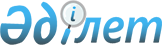 Қазақстан Республикасы Инвестициялар және даму министрінің кейбір бұйрықтарына өзгерістер мен толықтыру енгізу туралыҚазақстан Республикасы Индустрия және инфрақұрылымдық даму министрінің 2022 жылғы 15 желтоқсандағы № 718 бұйрығы. Қазақстан Республикасының Әділет министрлігінде 2022 жылғы 19 желтоқсанда № 31151 болып тіркелді.
            ЗҚАИ-ның ескертпесі!
            Қолданысқа енгізілу тәртібін 4-тармақтан қараңыз
      БҰЙЫРАМЫН:
      1. Қоса беріліп отырған Қазақстан Республикасы Инвестициялар және даму министрінің өзгерістер мен толықтыру енгізілетін кейбір бұйрықтарының тізбесі (бұдан әрі –Тізбе) бекітілсін.
      2. Қазақстан Республикасы Индустрия және инфрақұрылымдық даму министрлігінің Индустриялық даму комитеті заңнамада белгіленген тәртіппен:
      1) осы бұйрықты Қазақстан Республикасының Әділет министрлігінде мемлекеттік тіркеуді;
      2) осы бұйрықты Қазақстан Республикасы Индустрия және инфрақұрылымдық даму министрлігінің интернет-ресурсында орналастыруды қамтамасыз етсін.
      3. Осы бұйрықтың орындалуын бақылау жетекшілік ететін Қазақстан Республикасының Индустрия және инфрақұрылымдық даму вице-министріне жүктелсін.
      4. Осы бұйрық алғашқы ресми жарияланған күнінен кейін күнтізбелік алпыс күн өткен соң қолданысқа енгізілетін Тізбенің 11-тармағының сегізінші абзацын қоспағанда, алғашқы ресми жарияланған күнінен кейін күнтізбелік он күн өткен соң қолданысқа енгізіледі.
      "КЕЛІСІЛДІ"Қазақстан РеспубликасыҒылым және жоғары білім министрлігі
      "КЕЛІСІЛДІ"Қазақстан РеспубликасыҚаржы министрлігі
      "КЕЛІСІЛДІ"Қазақстан РеспубликасыҰлттық экономика министрлігі
      "КЕЛІСІЛДІ"Қазақстан РеспубликасыныңЦифрлық даму, инновациялар жәнеаэроғарыш өнеркәсібі министрлігі
      "КЕЛІСІЛДІ"Қазақстан РеспубликасыЭнергетика министрлігі Қазақстан Республикасы Инвестициялар және даму министрінің өзгерістер мен толықтыру енгізілетін кейбір бұйрықтарының тізбесі
      1. "Энергия үнемдеу және энергия тиімділігін арттыру мәселелері бойынша жергілікті атқарушы органдардың қызметін бағалау тетігін бекіту туралы" Қазақстан Республикасы Инвестициялар және даму министрінің 2014 жылғы 12 желтоқсандағы № 264 бұйрығында (Нормативтік құқықтық актілерді мемлекеттік тіркеу тізілімінде № 10160 болып тіркелген):
      көрсетілген бұйрықпен бекітілген Энергия үнемдеу және энергия тиімділігін арттыру мәселелері бойынша жергілікті атқарушы органдардың қызметін бағалау тетігінде:
      2-тармақ мынадай редакцияда жазылсын:
      "2. Бұл тетікте мынадай негізгі ұғымдар қолданылады:
      1) энергетикалық аудит (бұдан әрі – энергия аудиті) энергия үнемдеудің мүмкіндігі мен әлеуетін бағалау мен энергия үнемдеу және энергия тиімділігін арттыру жөніндегі қорытындыны дайындау мақсатында энергетикалық ресурстарды пайдалану туралы деректерді жинау, өңдеу және талдау;
      2) энергетикалық тиімділік (бұдан әрі – энергия тиімділігі) – ұсынылған көрсетілетін қызметтер, жұмыстар, шығарылған өнімдер (тауарлар) немесе өндірілген энергетикалық ресурстар көлемінің осыған жұмсалған бастапқы энергетикалық ресурстарға сандық қатынасы;
      3) энергия үнемдеу – пайдаланылатын энергетикалық ресурстардың көлемін азайтуға бағытталған ұйымдастырушылық, техникалық, технологиялық, экономикалық және өзге де шараларды іске асыру;
      4) энергия үнемдеу және энергия тиімділігін арттыру саласындағы уәкілетті орган (бұдан әрі – уәкілетті орган) – энергия үнемдеу және энергия тиімділігін арттыру саласындағы басшылықты жүзеге асыратын орталық атқарушы орган.";
      4 және 5-тармақтар мынадай редакцияда жазылсын: 
      "4. Облыстардың, республикалық маңызы бар қалалардың және астананың жергілікті атқарушы органдары (бұдан әрі – ЖАО) жыл сайын есепті жылдан кейінгі жылдың 30 қаңтарынан кешіктірмей уәкілетті органға осы тетікке 1-қосымшаға сәйкес нысан бойынша энергия үнемдеу және энергия тиімділігін арттыру мәселелері жөніндегі қызмет туралы есепті электрондық жеткізгіштерде ұсынады.
      5. Уәкілетті орган ЖАО қызметін бағалау үшін ұсынылған есептерге мынадай өлшемшарттар бойынша талдау жүргізеді:
      1) өз құзыреті шегінде энергия үнемдеу және энергия тиімділігін арттыру саласындағы мемлекеттік саясатты және энергия үнемдеу және энергия тиімділігін арттыру жөніндегі жол картасының іс-шараларын іске асыру;
      2) өз құзыреті шегінде мемлекеттік мекемелердің энергия тұтыну нормативтерінің сақталуына мониторингті жүзеге асыру;
      3) мемлекеттік мекемелердің энергия аудитін жүргізуді ұйымдастыру;
      4) мемлекеттік мекемелерді терможаңғыртуды жүргізуді ұйымдастыру;
      5) мемлекеттік мекемелер үшін энергетикалық ресурстарды есепке алу аспаптарын сатып алу және орнату;
      6) мемлекеттік мекемелер үшін жылу тұтынуды реттеудің автоматты жүйелерін сатып алу және орнату;
      7) энергия үнемдейтін шамдарды пайдалануды ескере отырып, саябақ пен көше жарығын жаңғыртуды қамтамасыз ету;
      8) халық арасында пайдаланылған құрамында сынап бар энергия үнемдейтін шамдарды кәдеге жаратуды ұйымдастыру.";
      7-тармақ мынадай редакцияда жазылсын: 
      "7. ЖАО қызметін бағалау өлшемшарттарының көрсеткіштері:
      1) энергия үнемдеу және энергия тиімділігін арттыру жөніндегі жол картасы іс – шараларының пайыздық орындалуы (0-20% - 1 балл, 21-40% - 2 балл, 41-60% - 3 балл, 61-80% - 4 балл, 81-100 % - 5 балл);
      2) мемлекеттік мекемелердің жалпы санынан мемлекеттік мекемелердің энергия тұтыну нормативтерінің сақталуына мониторингті пайыздық қамту (0-20% - 1 балл, 21-40 % - 2 балл, 41-60 % - 3 балл, 61-80 % - 4 балл, 81-100 % - 5 балл);
      3) мемлекеттік мекемелердің жалпы санынан пайыздық мәнде мемлекеттік мекемелердің жыл сайынғы өткізілген энергия аудиттерінің саны (0-10 % - 1 балл, 11-20 % - 2 балл, 21-35 % - 3 балл, 36-50 % - 4 балл, 51-100 % - 5 балл);
      4) мемлекеттік мекемелердің жалпы санынан пайыздық мәнде мемлекеттік мекемелерді жыл сайынғы терможаңғырту саны (0-10 % - 1 балл, 11-20 % - 2 балл, 21-35 % - 3 балл, 36-50 % - 4 балл, 51-100 % - 5 балл);
      5) мемлекеттік мекемелер үшін белгіленген энергетикалық ресурстарды есепке алу аспаптарының саны мемлекеттік мекемелердің жалпы санынан пайыздық мәнде (0-20 % - 1 балл, 21-40 % - 2 балл, 41-60 % - 3 балл, 61-80 % - 4 балл, 81-100 % - 5 балл);
      6) мемлекеттік мекемелер үшін жылу тұтынуды реттеудің белгіленген автоматты жүйелерінің саны мемлекеттік мекемелердің жалпы санынан пайыздық мәнде (0-20 % - 1 балл, 21-40 % - 2 балл, 41-60 % - 3 балл, 61-80 % - 4 балл, 81-100 % - 5 балл);
      7) саябақ пен көше жарықтандырудың жалпы санынан энергия үнемдейтін шамдарды пайдалануды ескере отырып, жаңғыртылған саябақ және көше жарықтандыруының үлесі (0-20 % - 1 балл, 21-40 % - 2 балл, 41-60 % - 3 балл, 61-80 % - 4 балл, 81-100 % - 5 балл);
      8) есепті кезеңде жоспарланған көлемнен халық арасында пайдаланылған құрамында сынап бар энергия үнемдейтін кәдеге жаратылған шамдардың үлесі (0-50 % - 1 балл, 51-65 % - 2 балл, 66-85 % - 3 балл, 86-95 % - 4 балл, 96-100 % - 5 балл).";
      1-қосымша осы тізбеге 1-қосымшаға сәйкес жаңа редакцияда жазылсын.
      2. "Оқу орталықтары қызметінің қағидаларын бекіту туралы" Қазақстан Республикасы Инвестициялар және даму министрінің 2015 жылғы 31 наурыздағы № 388 бұйрығында (Нормативтік құқықтық актілерді мемлекеттік тіркеу тізілімінде № 11365 болып тіркелген):
      көрсетілген бұйрықпен бекітілген Оқу орталықтары қызметінің қағидаларында:
      2 және 3-тармақтар мынадай редакцияда жазылсын: 
      "2. Энергетикалық аудит, энергия үнемдеу және энергия тиімділігін арттыру сараптамасы және энергия үнемдеу және энергия тиімділігін арттыру саласындағы менеджмент бағыттары бойынша кадрларды қайта даярлауды және (немесе) олардың біліктілігін арттыруды оқу орталықтары жүзеге асырады.
      3. Осы Қағидаларда мынадай ұғымдар пайдаланылады:
      1) біліктілікті арттыру – бұрын алған кәсіптік білімдерін, іскерліктері мен дағдыларын қолдауға, кеңейтуге, тереңдетуге және жетілдіруге мүмкіндік беретін кәсіптік оқыту нысаны; 
      2) кадрларды қайта даярлау және (немесе) олардың біліктілігін арттыру курстарынан өткені туралы куәлік – оқу орталығы беретін, энергия үнемдеу және энергия тиімділігін арттыру саласындағы қызметті жүзеге асыратын кадрларды қайта даярлау және (немесе) олардың біліктілігін арттыру курстарынан өткенін куәландыратын ресми құжат;
      3) қайта даярлау – басқа кәсіпті немесе мамандықты игеруге мүмкіндік беретін кәсіптік оқыту нысаны;
      4) оқу орталығы – Энергия үнемдеу және энергия тиімділігін арттыру саласындағы кадрларды қайта даярлау және (немесе) олардың біліктілігін арттыру саласындағы қызметті жүзеге асыратын кәсіпкерлік субъектісі;
      5) энергетикалық аудит (бұдан әрі – энергия аудиті) – энергия үнемдеудің мүмкіндігі мен әлеуетін бағалау мен энергия үнемдеу және энергия тиімділігін арттыру жөніндегі қорытындыны дайындау мақсатында энергетикалық ресурстарды пайдалану туралы деректерді жинау, өңдеу және талдау;";
      6) энергетикалық тиімділік (бұдан әрі – энергия тиімділігі) – ұсынылған көрсетілетін қызметтер, жұмыстар, шығарылған өнімдер (тауарлар) немесе өндірілген энергетикалық ресурстар көлемінің осыған жұмсалған бастапқы энергетикалық ресурстарға сандық қатынасы;
      7) энергия үнемдеу және энергия тиімділігін арттыру саласындағы менеджмент (бұдан әрі − энергия менеджменті) − энергетикалық ресурстарды ұтымды тұтынуды қамтамасыз етуге және объектінің энергия тиімділігін арттыруға бағытталған әкімшілік іс-қимылдар кешені.";
      17-тармақ алып тасталсын;
      2-қосымша алып тасталсын.
      3. "Көліктің энергия тиімділігі жөніндегі талаптарды белгілеу туралы" Қазақстан Республикасы Инвестициялар және даму министрінің 2015 жылғы 31 наурыздағы № 389 бұйрығында (Нормативтік құқықтық актілерді мемлекеттік тіркеу тізілімінде № 10962 болып тіркелген):
      көрсетілген бұйрықпен бекітілген Көліктің энергия тиімділігі жөніндегі талаптарында:
      2-тармақ мынадай редакцияда жазылсын: 
      "2. Осы талаптарда мынадай негізгі ұғымдар пайдаланылады:
      1) көліктің энергия тиімділігінің көрсеткіші-пайдалы пайдаланылған энергияның қозғалтқыш тұтынатын жалпы энергия мөлшеріне қатынасымен анықталған энергияны түрлендіруге қатысты тиімділіктің сипаттамасы;
      2) отынның калориялық мәні (жанудың меншікті жылуы) – салмағы 1 кг отын толық жанған кезде бөлінетін жылу мөлшерін көрсететін шама;
      3) отынның меншікті шығыны-көлік отынының бірлігінің сағатына қуат бірлігіне шығыны;
      4) энергетикалық тиімділік (бұдан әрі – энергия тиімділігі) – көрсетілген қызметтер, жұмыстар, шығарылған өнім (тауарлар) немесе өндірілген энергетикалық ресурстар көлемінің осыған жұмсалған бастапқы энергетикалық ресурстарға сандық қатынасы.".
      4. "Энергия үнемдеу және энергия тиімділігін арттыру саласындағы үлгілік келісімді бекіту туралы" Қазақстан Республикасы Инвестициялар және даму министрінің 2015 жылғы 31 наурыздағы № 390 бұйрығында (Нормативтік құқықтық актілерді мемлекеттік тіркеу тізілімінде № 11246 болып тіркелген):
      көрсетілген бұйрықпен бекітілген Энергия үнемдеу және энергия тиімділігін арттыру саласындағы үлгілік келісімде:
      2 және 3-тармақтар мынадай редакцияда жазылсын:
      "2. Осы Келісімді жасасатын Мемлекеттік энергетикалық тізілім субъектісі уәкілетті органға энергия үнемдеу және энергия тиімділігін арттыру жөніндегі қорытынды беруге міндетті, оның қорытындысы бойынша өнім бірлігіне шаққандағы энергия тұтынудың үлестік процентіне тең немесе он бес проценттен асатын энергия үнемдеу әлеуеті айқындалған.
      3. Осы Келісімді жасасқан Мемлекеттік энергетикалық тізілім субъектісі:
      1) уәкілетті органға жыл сайын есепті жылдан кейінгі жылдың 31 наурызына дейін энергия үнемдеу және энергия тиімділігін арттыру жөніндегі іс-шаралар жоспарын орындау есебінен өнім бірлігіне шаққандағы үлестік энергия тұтынуды кемінде он бес пайызға төмендету туралы мәліметтерді және энергия үнемдеу және энергия тиімділігін арттыру жөніндегі іс-шаралар жоспарында айқындалған, энергия үнемдеу және энергия тиімділігін арттыру жөніндегі іс-шаралар жоспарында айқындалған қаржы қаражатын игеру туралы есепті ұсыну энергия аудитінің немесе экспресс-энергия аудитінің қорытындылары;
      2) осы Келісімді жасасқан кезден бастап бес жыл ішінде энергия тиімділігін арттыру жөніндегі іс-шаралар жоспарын іске асыру есебінен өнім бірлігіне меншікті энергия тұтынуды он бес пайызға төмендетуге қол жеткізуге;
      3) осы Келiсiмнiң шартын орындамаған жағдайда, тиісті жергілікті бюджетке "Салық және бюджетке төленетiн басқа да мiндеттi төлемдер туралы" (Салық кодексi) Қазақстан Республикасының Кодексiнің 495-бабында белгіленген мөлшерлеме бойынша есептелетін қоршаған ортаға эмиссия үшін төлем сомасын Қазақстан Республикасы Салық кодексінің көрсетілген бабының 9-тармағының екінші бөлігінің ережесін ескермей төлеуге, сондай-ақ осы Мемлекеттік энергетикалық тізілім субъектісі үшін қоршаған ортаға эмиссия үшін жоғарылатылмаған төлем мөлшерлемесін жергілікті уәкілетті орган бекіткен сәттен бастап қоршаған ортаға эмиссия үшін жоғарылатылмаған төлем мөлшерлемесін белгілеу есебінен үнемделген қоршаған ортаға эмиссия үшін төлем сомасын тиісті жергілікті бюджетке төлеуге;
      4) энергия үнемдеу және энергия тиiмдiлiгін арттыру туралы Қазақстан Республикасы заңнамасының талаптарын және осы Келiсiмнің шарттарын сақтауға міндетті.";
      5 және 6-тармақтар мынадай редакцияда жазылсын: 
      "5. Облыстың, республикалық маңызы бар қалалардың, астананың жергілікті атқарушы органы:
      1) осы Келісімде көзделген шарттарды сақтау;
      2) осы Келiсiм шеңберінде тек қана объектілер бойынша осы Келiсiмді жасасқан субъекті үшiн Қазақстан Республикасының Салық кодексінде белгіленген қоршаған ортаға эмиссия үшін төлем мөлшерлемесін көтермеу туралы мәселені жергiлiктi өкiлеттi органдардың қарауына ұсынуға міндетті.
      6. Мемлекеттік энергетикалық тізілім субъектісі:
      1) мемлекеттік органдарға энергия үнемдеуді және энергия тиімділігін арттыруды қамтамасыз ету жөнінде ұсыныстар енгізуге;
      2) энергия үнемдеу және энергия тиімділігін арттыру мәселелері бойынша ақпаратты уәкілетті органнан алуға құқылы.".
      5. "Энергия аудитінің қорытындылары бойынша Мемлекеттік энергетикалық тізілім субъектісі әзірлейтін энергия үнемдеу және энергия тиімділігін арттыру жөніндегі іс-шаралар жоспарының нысаны мен мазмұнына қойылатын талаптарды бекіту туралы" Қазақстан Республикасы Инвестициялар және даму министрінің 2015 жылғы 31 наурыздағы № 391 бұйрығында (Нормативтік құқықтық актілерді мемлекеттік тіркеу тізілімінде № 10958 болып тіркелген):
      тақырыбы мынадай редакцияда жазылсын:
      "Энергия үнемдеу және энергия тиімділігін арттыру жөніндегі іс-шаралар жоспарының нысаны мен мазмұнына қойылатын талаптарды бекіту туралы"
      кіріспе мынадай редакцияда жазылсын: 
      "Энергия үнемдеу және энергия тиімділігін арттыру туралы" Қазақстан Республикасы Заңының 5-бабының 6-12) тармақшасына сәйкес БҰЙЫРАМЫН:";
      1-тармақ мынадай редакцияда жазылсын:
      "1. Қоса беріліп отырған Энергия үнемдеу және энергия тиімділігін арттыру жөніндегі іс-шаралар жоспарының нысаны мен мазмұнына қойылатын талаптар бекітілсін.";
      көрсетілген бұйрықпен бекітілген Энергия аудитінің қорытындылары бойынша Мемлекеттік энергетикалық тізілім субъектісі әзірлейтін энергия үнемдеу және энергия тиімділігін арттыру жөніндегі іс-шаралар жоспарының нысаны мен мазмұнына қойылатын талаптары:
      тақырып мынадай редакцияда жазылсын:
      "Энергия үнемдеу және энергия тиімділігін арттыру жөніндегі іс-шаралар жоспарының нысаны мен мазмұнына қойылатын талаптар";
      1 және 2-тармақтар мынадай редакцияда жазылсын: 
      "1. Осы энергия үнемдеу және энергия тиімділігін арттыру жөніндегі іс-шаралар жоспарының нысаны мен мазмұнына қойылатын талаптар (бұдан әрі – Талаптар) "Энергия үнемдеу және энергия тиімділігін арттыру туралы" Қазақстан Республикасы Заңының 5-бабының 6-12) тармақшасына сәйкес әзірленді.
      2. Осы Талаптарда мынадай негізгі ұғымдар пайдаланылады:
      1) Мемлекеттік энергетикалық тізілім – мемлекеттік энергетикалық тізілім субъектілері туралы ақпараттың жүйелендірілген жиынтығы;
      2) мемлекеттік энергетикалық тізілім субъектілері – энергетикалық ресурстарды жылына шартты отынның бір мың бес жүз және одан да көп тоннаға баламалы көлемде тұтынатын дара кәсіпкерлер мен заңды тұлғалар мемлекеттік мекемелер, квазимемлекеттік сектор және табиғи монополиялар субъектілері;
      3) энергетикалық аудит (бұдан әрі – энергия аудиті) – энергия үнемдеу мүмкіндігі мен әлеуетін бағалау және энергия үнемдеу және энергия тиімділігін арттыру жөніндегі қорытындыны дайындау мақсатында энергетикалық ресурстарды пайдалану туралы деректерді жинау, өңдеу және талдау;
      4) энергетикалық ресурстар – қордағы энергиясы қазіргі уақытта шаруашылық және өзге де қызмет түрлеріне пайдаланылатын немесе перспективада пайдаланылуы мүмкін табиғи және өндірілген энергия көздерінің жиынтығы, сондай-ақ энергия түрлері (атом, электр, химия, электрлі-магнитті, жылу және энергияның басқа түрлері);
      5) энергетикалық тиімділік (бұдан әрі – энергия тиімділігі) – көрсетілген қызметтер, жұмыстар, шығарылған өнім (тауарлар) немесе өндірілген энергетикалық ресурстар көлемінің осыған жұмсалған бастапқы энергетикалық ресурстарға сандық қатынасы;
      6) энергия үнемдеу – пайдаланылатын энергетикалық ресурстардың көлемін азайтуға бағытталған ұйымдастырушылық, техникалық, технологиялық, экономикалық және өзге де шараларды іске асыру;
      7) энергия үнемдеу аймағы – энергия ресурстарын тұтынатын және энергия үнемдеу және энергия тиімділігін арттыру объектілері болып табылатын технологиялық процестің, жабдықтың және оның қамтамасыз ету жүйесінің негізгі және қосалқы бөлігі, сондай-ақ энергия үнемдеу және энергия тиімділігін арттырудың сапа менеджменті жүйесінің іс-шаралары;
      8) энергия үнемдеу және энергия тиімділігін арттыру саласындағы менеджмент (бұдан әрі − энергия менеджменті) − энергетикалық ресурстарды ұтымды тұтынуды қамтамасыз етуге және объектінің энергия тиімділігін арттыруға бағытталған әкімшілік іс-қимылдар кешені.
      2-тараудың тақырыбы мынадай редакцияда жазылсын: 
      "2. Энергия үнемдеу және энергия тиімділігін арттыру жөніндегі іс-шаралар жоспарының нысаны мен мазмұнына қойылатын талаптар";
      3-тармақ мынадай редакцияда жазылсын: 
      "3. Энергия үнемдеу және энергия тиімділігін арттыру жөніндегі іс-шаралар жоспары (бұдан әрі – Іс-шаралар жоспары) осы талаптарға қосымшаға сәйкес нысан бойынша әзірленеді және оны бекіту мерзімі көрсетіле отырып, Мемлекеттік энергетикалық тізілім субъектісінің бірінші басшысы бекітеді";
      қосымша осы тізбеге 2-қосымшаға сәйкес жаңа редакцияда жазылсын.
      6. "Энергия аудитін жүргізу қағидаларын бекіту туралы" Қазақстан Республикасы Инвестициялар және даму министрінің 2015 жылғы 31 наурыздағы № 400 бұйрығында (Нормативтік құқықтық актілерді мемлекеттік тіркеу тізілімінде № 11729 болып тіркелген):
      көрсетілген бұйрықпен бекітілген Энергия аудитін жүргізу қағидалары осы тізбеге 3-қосымшасына сәйкес жаңа редакцияда жазылсын.
      7. "Құрылыс материалдарының, бұйымдары мен конструкцияларының энергия тиімділігі жөніндегі талаптарды белгілеу туралы" Қазақстан Республикасы Инвестициялар және даму министрінің 2015 жылғы 31 наурыздағы № 401 бұйрығында (Нормативтік құқықтық актілерді мемлекеттік тіркеу тізілімінде № 11666 болып тіркелген):
      көрсетілген бұйрықпен бекітілген Құрылыс материалдарының, бұйымдары мен конструкцияларының энергия тиімділігі жөніндегі талаптары:
      5-тармақ мынадай редакцияда жазылсын:
      "5. Құрылыс материалдарының, бұйымдары мен конструкцияларының осы талаптарға сәйкестігін растау "Техникалық реттеу туралы" Қазақстан Республикасы Заңының 25-бабына сәйкес айқындалады.".
      8. "Ғимараттардың, құрылыстардың, құрылыстардың жобалау (жобалау-сметалық) құжаттамаларына қойылатын энергия үнемдеу және энергия тиімділігін арттыру жөніндегі талаптарды бекіту туралы" Қазақстан Республикасы Инвестициялар және даму министрінің 2015 жылғы 31 наурыздағы № 405 бұйрығында (Нормативтік құқықтық актілерді мемлекеттік тіркеу тізілімінде №11177 болып тіркелген):
      көрсетілген бұйрықпен бекітілген Ғимараттардың, құрылыстардың, құрылыстардың жобалау (жобалау-сметалық) құжаттамаларына қойылатын энергия үнемдеу және энергия тиімділігін арттыру жөніндегі талаптарында:
      2-тармақ мынадай редакцияда жазылсын:
      "2. Осы Талаптарда мынадай негізгі ұғымдар пайдаланылады:
      1) жалпы энергетикалық сипаттама – жылыту маусымында жалпы жылыту шығындарын есепке ала отырып, ғимаратты жылытуға және желдетуге жұмсалған жылу энергиясының үлестік шығысы;
      2) жылыту кезеңінде үйді, құрылысты, ғимаратты жылытуға және желдетуге жұмсалатын жылу энергиясының үлестік шығыны – ауданның бірлігіне немесе жылытылатын көлемнің бірлігіне және жылыту кезеңінің градустық тәулігіне жататын үйдегі жылу және ауа режимінің нормаланған параметрлері кезіндегі ауа алмасуды және қосымша жылу бөлуді есепке ала отырып, жылыту кезеңіндегі жылу энергиясының саны;
      3) үйдің, құрылыстың, ғимараттың үлестік жылу қорғау сипаттамасы – үйдің, құрылыстың, ғимараттың жылу қорғау қабықшасын сипаттайтын, саны жағынан температура 1оС ауытқыған кезде үйдің, құрылыстың, ғимараттың жылу қорғау қабықшасы арқылы жылытылатын көлем бірлігінің уақыт бірлігіне жұмсайтын жылу энергиясы шығасыларына тең физикалық шама;
      4) үйдің, құрылыстың, ғимараттың энергетикалық паспорты – қолданыстағы үйлердің, құрылыстардың, ғимараттардың, сондай-ақ, үйлердің, құрылыстардың, ғимараттардың және олардың қоршау конструкцияларының жобаларының энергетикалық, жылу техникалық және геометриялық сипаттамаларынан тұратын құжат;
      5) үйдің, құрылыстың, ғимараттың энергия тиімділігі сыныбы – үйдің, құрылыстың, ғимараттың энергия тұтыну үнемділігінің пайдалану сатысындағы энергия тиімділігін сипаттаушы деңгейі;
      6) энергия тиімділігі – көрсетілген қызметтер, жұмыстар, шығарылған өнім (тауарлар) немесе өндірілген энергетикалық ресурстар көлемінің осыған жұмсалған бастапқы энергетикалық ресурстарға сандық қатынасы;
      7) энергия үнемдеу – пайдаланылатын энергетикалық ресурстардың көлемін азайтуға бағытталған ұйымдастырушылық, техникалық, технологиялық, экономикалық және өзге де шараларды іске асыру.".
      9. "Технологиялық процестердің, жабдықтардың, оның ішінде электр жабдықтарының энергия тиімділігі жөніндегі талаптарды белгілеу туралы" Қазақстан Республикасы Инвестициялар және даму министрінің 2015 жылғы 31 наурыздағы № 407 бұйрығында (Нормативтік құқықтық актілерді мемлекеттік тіркеу тізілімінде № 11321 болып тіркелген):
      тақырып мынадай редакцияда жазылсын: 
      "Жабдықтың, оның ішінде электр жабдығының энергия тиімділігі жөніндегі талаптарды белгілеу туралы";
      кіріспе мынадай редакцияда жазылсын:
      "Энергия үнемдеу және энергия тиімділігін арттыру туралы" Қазақстан Республикасы Заңының 5-бабы 6-8) тармақшасына сәйкес БҰЙЫРАМЫН:";
      1-тармақ мынадай редакцияда жазылсын:
      "1. Қоса беріліп отырған Жабдықтың, оның ішінде электр жабдығының энергия тиімділігі жөніндегі талаптар белгіленсін.";
      көрсетілген бұйрықпен бекітілген Технологиялық процестердің, жабдықтардың, оның ішінде электр жабдықтарының энергия тиімділігі жөніндегі талаптарында:
      тақырып мынадай редакцияда жазылсын:
      "Жабдықтың, оның ішінде электр жабдығының энергия тиімділігі жөніндегі талаптар";
      1-тармақ мынадай редакцияда жазылсын: 
      "1. Осы жабдықтың, оның ішінде электр жабдығының энергия тиімділігі жөніндегі талаптар (бұдан әрі − Талаптар) жабдыққа, оның ішінде электр жабдығына арналған энергетикалық тиімділік талаптарын белгілеу мақсатында "Энергия үнемдеу және энергия тиімділігін арттыру туралы" Қазақстан Республикасы Заңының 5-бабының 6-8) тармақшасына сәйкес әзірленді.";
      2 және 3-тармақтар мынадай редакцияда жазылсын:
      "2. Осы Талаптарда мынадай негізгі ұғымдар қолданылады:
      1) айналу жылдамдығын реттеу үшін жиілік түрлендіргіші – қоректену желісінде ауыспалы токтың жиілігін өзгерту жолымен жүктеменің айналу сәтінің белгіленген жылдамдық сипаттамасына сәйкес оны механикалық түрге түрлендіру мақсатында электр қозғалтқышқа берілетін электр энергиясын үздіксіз бақылауға электр энергиясы түрлендіргіші;
      2) декарбонизатор – суды ауамен үрлеу арқылы судан бос көмір қышқылын жоюға арналған аппарат;
      3) жүктеме – уақыттың осы сәтінде электр желісімен немесе онымен біріктірілген тетікпен айналмалы электр машинасынан талап етілетін электрлік және механикалық шамалардың барлық сандық мәндерi;
      4) жылу алмастырғыш – жылуды қызғаннан (сұйық немесе газ түріндегі) анағұрлым суық жылу тасымалдағышқа жеткізіп беруге арналған құрылғы;
      5) күштік трансформатор – екі немесе одан да көп орамасы бар, айнымалы кернеу мен тоқтың бір немесе бірнеше жүйелерін электр магниттік индукциялау арқылы қуатты беру мақсатында әдетте сол жиілік кезінде басқа мәндері бар айнымалы кернеу мен тоқтың бір немесе бірнеше басқа жүйелеріне түрлендіруге арналған статикалық құрылғы;
      6) қайталанатын-қысқа уақыттық кезеңдік режим – жылудың тепе-теңдігіне қол жеткізу үшін жүктемемен жұмыс істеу ұзақтығы жеткіліксіз болғанда қозғалтқыш жұмысының біркелкі циклдерінің бірізділігі;
      7) қысқа тұйықталған роторы бар асинхронды қозғалтқыш (бұдан әрі – электр қозғалтқыштар) – роторға жалғанған жылжымалы түйіспелерінсіз, коллекторларынсыз, түйіспелі сақиналарсыз немесе электр түйіспелерінсіз электр қозғалтқышы;
      8) номиналды қуат – номиналды деректерге қосылған шығу қуатының сандық мәнi;
      9) режим – егер бұл қажет болса, іске қосу кезеңдерін, электрлік тоқтатуды, бос жүрісті, ажырату және тыныштық күйін, сондай-ақ олардың ұзақтығы мен уақыттағы бірізділігін қоса алғанда, машина арналған жүктеменiң (жүктемелердің) өзгеру сипаты;
      10) тоңазытқыш аспап – салқындатылуы бір немесе бірнеше тоңазытқыш агрегаттармен, табиғи конвекциямен және (немесе) өзгедей түзілмеген жүйемен қамтамасыз етілетін бір немесе бірнеше бөлімшелері бар зауытта дайындалған жылу оқшауландырылған камера;
      11) трансформатордың энергетикалық тиімділік сыныбы – трансформатордағы шығын деңгейімен (оның энергетикалық тиімділігімен) айқындалатын трансформатордың сипаттамасы;
      12) электр қозғалтқыш – электр энергиясын айналмалы не үдемелі қозғалыстың механикалық энергиясына түрлендіруге арналған электр - механикалық құрылғы;
      13) электр қозғалтқышының пайдалы әсер коэффициентi (бұдан әрi – ПӘК) – пайызбен көрсетілген электр қозғалтқышының білігіндегі пайдалы қуаттың электр қозғалтқыштың желіден тұтынатын активті қуатының киловатпен көрсетілген қатынастарына тең коэффициент;
      14) энергетикалық тиімділік (бұдан әрі – энергия тиімділігі) – көрсетілген қызметтер, жұмыстар, шығарылған өнім (тауарлар) немесе өндірілген энергетикалық ресурстар көлемінің осыған жұмсалған бастапқы энергетикалық ресурстарға сандық қатынасы;
      15) энергия үнемдеу және энергия тиімділігін арттыру саласындағы менеджмент (бұдан әрі – энергия менеджменті) − энергетикалық ресурстарды ұтымды тұтынуды қамтамасыз етуге және объектінің энергия тиімділігін арттыруға бағытталған әкімшілік іс-қимылдар кешені;
      16) Frost Free/Фрост-фри жүйесі − бұл ішіне орнатылған желдеткіштің көмегімен әр түрлі бағыттарда ауа айналымы үнемі болатын жүйе, бұл мұздатқыш және тоңазытқыш бөлімдерінің қабырғаларында мұз бен қыраудың пайда болуын болдырмауға мүмкіндік береді.
      3. Осы Талаптар технологиялық процестердің, жабдықтардың, оның ішінде электр жабдығының мына топтарына таралады:
      1) электр қозғалтқыштары;
      2) жарық көздері;
      3) қуат трансформаторлары;
      4) тоңазытқыш аспаптар.";
      4-тарау алып тасталсын;
      1-қосымшаның жоғарғы оң жақ бұрышы мынадай редакцияда жазылсын:
      2-қосымшаның жоғарғы оң жақ бұрышы мынадай редакцияда жазылсын:
      3-қосымшаның жоғарғы оң жақ бұрышы мынадай редакцияда:
      4-қосымшаның жоғарғы оң жақ бұрышы мынадай редакцияда жазылсын:
      5-қосымшаның жоғарғы оң жақ бұрышы мынадай редакцияда жазылсын:
      6-қосымшаның жоғарғы оң жақ бұрышы мынадай редакцияда жазылсын:
      7-қосымшаның жоғарғы оң жақ бұрышы мынадай редакцияда жазылсын:
      8-қосымшаның жоғарғы оң жақ бұрышы мынадай редакцияда жазылсын:
      10. Күші жойылды - ҚР Өнеркәсіп және құрылыс министрінің м.а. 15.09.2023 № 8 (10.06.2024 қолданысқа енгізіледі) бұйрығымен.
      11. "Энергия аудитінің қорытындыларына талдау жүргізу қағидаларын бекіту туралы" Қазақстан Республикасы Инвестициялар және даму министрінің 2015 жылғы 30 қарашадағы № 1129 бұйрығында (Нормативтік құқықтық актілерді мемлекеттік тіркеу тізілімінде № 12542 болып тіркелген):
      тақырыбы мынадай редакцияда жазылсын:
      "Энергия үнемдеу және энергия тиімділігін арттыру жөніндегі қорытындыларға талдау жүргізу қағидаларын бекіту туралы";
      кіріспе мынадай редакцияда жазылсын:
      "Энергия үнемдеу және энергия тиімділігін арттыру туралы" Қазақстан Республикасының Заңы 5-бабының 17-3) тармақшасына сәйкес БҰЙЫРАМЫН:";
      1-тармақ мынадай редакцияда жазылсын:
      "1. Қоса беріліп отырған Энергия үнемдеу және энергия тиімділігін арттыру жөніндегі қорытындыларға талдау жүргізу қағидалары бекітілсін";
      көрсетілген бұйрықпен бекітілген Энергия аудитінің қорытындыларына талдау жүргізу қағидалары осы тізбеге 5-қосымшаға сәйкес жаңа редакцияда жазылсын.
      12. "Энергия тиімділігі картасын қалыптастыру және жүргізу, жобаларды энергия тиімділігі картасына іріктеу және енгізу қағидаларын бекіту туралы" Қазақстан Республикасы Инвестициялар және даму министрінің 2015 жылғы 30 қарашадағы № 1139 бұйрығында (Нормативтік құқықтық актілерді мемлекеттік тіркеу тізілімінде № 12543 болып тіркелген):
      көрсетілген бұйрықпен бекітілген Энергия тиімділігі картасын қалыптастыру және жүргізу, жобаларды энергия тиімділігі картасына іріктеу және енгізу қағидаларында:
      2-тармақ мынадай редакцияда жазылсын:
      "2. Осы Қағидаларда мынадай негізгі ұғымдар қолданылады:
      1) Мемлекеттік энергетикалық тізілім – Мемлекеттік энергетикалық тізілім субъектілері туралы ақпараттың жүйелендірілген жиынтығы;
      2) мемлекеттік энергетикалық тізілім субъектілері – жылына мың бес жүз және одан да көп тонна шартты отынға баламалы көлемде энергетикалық ресурстарды тұтынатын дара кәсіпкерлер мен заңды тұлғалар, сондай-ақ мемлекеттік мекемелер, квазимемлекеттік сектор және табиғи монополиялар субъектілері;
      3) орындаушы – энергия үнемдеу және энергия тиімділігін арттыруға бағытталған іс-шаралар кешенін орындайтын заңды тұлға;
      4) өтініш беруші – энергия тиімділігі картасына енгізу үшін жоба ұсынған жеке немесе заңды тұлға;
      5) сараптама – Өтініш беруші ұсынған құжаттарды энергия үнемдеу және энергия тиімділігін арттыру саласындағы белгіленген өлшемшарттарға сәйкестігі мәніне бағалау және талдау процесі;
      6) энергетикалық тиімділік (бұдан әрі –- энергия тиімділігі) – көрсетілген қызметтер, жұмыстар, шығарылған өнім (тауарлар) немесе өндірілген энергетикалық ресурстар көлемінің осыған жұмсалған бастапқы энергетикалық ресурстарға сандық қатынасы;
      7) энергия тиімділігі картасы – қаржыландыру көздерін, оларды іске асыру жөніндегі іс-шаралар кестелері мен жоспарларын көрсете отырып, энергия үнемдеу және энергия тиімділігін арттыру саласындағы жобалардың бірыңғай республикалық тізбесі;
      8) энергия үнемдеу және энергия тиімділігін арттыру саласындағы жоба (бұдан әрі – жоба) – энергия үнемдеу және энергия тиімділігін арттыруға бағытталған, белгілі бір уақыт кезеңі ішінде іске асырылатын іс-шаралар кешені;
      9) энергия үнемдеу және энергия тиімділігін арттыру саласындағы ұлттық даму институты – дауыс беретін акцияларының (жарғылық капиталға қатысу үлестерінің) елу және одан да көп пайызы мемлекетке тиесілі заңды тұлға.";
      9-тармақ мынадай редакцияда жазылсын: 
      "9. Өтініш беруші жобаны энергия тиімділігі картасына енгізу үшін ЭЭҰДИ-ға электрондық және қағаз тасығышта мынадай құжаттарды ұсынады:
      1) осы Қағидаларға 2-қосымшаға сәйкес өтініш;
      2) осы Қағидаларға 3-қосымшаға сәйкес ұйым басшысы не оны алмастыратын адам бекіткен жобаның паспорты;
      3) жобаның қаржыландырылуын пысықтауды растайтын құжаттардың көшірмелері (ниеттер туралы меморандумдар және келісімдер және (немесе) жобаны қаржыландыру туралы шешім) (бар болған жағдайда);
      4) энергия үнемдеу және энергия тиімділігін арттыру жөніндегі қорытындының көшірмесі (бар болған жағдайда);
      5) ұсынылған іс-шараларға (техникалық-экономикалық негіздеме, қаржы-экономикалық негіздеме, коммерциялық ұсыныстар) талап етілетін инвестициялар мен үнемдеу есебінің дұрыстығын растайтын құжаттардың көшірмелері (бар болған жағдайда).";
      мынадай мазмұндағы 16-тармақпен толықтырылсын:
      "16. Өтінім беруші жоба паспортында көрсетілген іс-шараларды орындамаған жағдайда, жобалар энергия тиімділігі картасынан ҒЗТКЖ шешімімен шығарылады.";
      1-қосымша осы тізбеге 6-қосымшаға сәйкес жаңа редакцияда жазылсын;
      3-қосымша осы тізбеге 7-қосымшаға сәйкес жаңа редакцияда жазылсын. Энергия үнемдеу және энергия тиімділігін арттыру  мәселелері жөніндегі қызмет туралы есеп ____________________________________ (жергілікті атқарушы органның атауы) __________________ (есепті кезең)
      * - осы жол үшін 2-7-жолдарын толтыру міндетті емес
      ** - 3-бағанда (іс-шаралар/жалпы саны):
      1-жолда-сол немесе өзге іс-шара (- лар);
      2 - 6 - жолдарда-әкімшілік-аумақтық бірліктің мемлекеттік мекемелерінің жалпы саны;
      7-жолда-әкімшілік-аумақтық бірліктегі саябақ және көше жарығының жалпы саны. __________________________________20__ - 20__ жылдарға  ұйымның толық атауы арналған энергия үнемдеу және энергия тиімділігін арттыру жөніндегі іс-шаралар жоспары
      Кестенің жалғасы
      2-кесте
      Кестенің жалғасы
      1. Іс-шаралар кодының мәні:
      1) ЭиОс. - электрмен жабдықтау және жарықтандыру;
      2) ЖЖжЖ. - жылумен жабдықтау және жылыту;
      3) ЖКЫ. - желдету, кондиционерлеу, ылғалдандыру;
      4) СЖСБ. - Сумен жабдықтау және су бұру;
      5) ТЖ. - технологиялық жабдық;
      6) ПУ. - есептеу және бақылау аспаптары мен құралдары, оның ішінде автоматтандырылған жүйелер;
      7) ЭМ. - энергоменеджмент;
      8) ДБ. - қайта даярлау және біліктілігін арттыру;
      9) КО. - қатты отын;
      10) Газ. - газ;
      11) СО. - сұйық отын;
      12) ЭЭ. - электр энергиясы;
      13) ЖЭ. - жылу энергиясы;
      14) с. - су;
      15) ш.о.т. - бір тонна шартты отын. Энергия аудитін жүргізу қағидалары 1-тарау. Жалпы ережелер
      1. Осы Энергия аудитін жүргізу қағидалары (бұдан әрі – Қағидалар) "Энергия үнемдеу және энергия тиімділігін арттыру туралы" Қазақстан Республикасы Заңының (бұдан әрі – Заң) 5-бабы 6-10) тармақшасына сәйкес әзірленді және энергия аудитін жүргізу тәртібін айқындайды.
      2. Осы Қағидаларда мынадай негізгі ұғымдар пайдаланылады:
      1) аспаптық тексеру – стационарлық және портативті аспаптардың көмегімен энергия тұтыну сипаттамаларын өлшеу және тіркеу;
      2) нысаналы энергия аудиті – ерікті негізде жүргізілетін, нысаналы сипаты және жүргізу көлемі бойынша шектеуі бар энергия аудиті; 
      3) үйлердің, құрылыстардың, ғимараттардың энергия тиімділігі сыныбы – үйлердің, құрылыстардың, ғимараттардың энергия тұтыну үнемділігінің пайдалану сатысындағы энергия тиімділігін сипаттаушы деңгейі; 
      4) экспресс-энергия аудиті – қысқартылған бағдарлама бойынша және энергия үнемдеу және энергия тиімділігін арттыру саласындағы менеджмент жүйесі шеңберінде жүзеге асырылатын энергетикалық талдаудың және энергия үнемдеу және энергия тиімділігін арттыру жөніндегі алдыңғы қорытындының нәтижелерін растау мақсатында жүргізілетін энергия аудиті; 
      5) энергетикалық аудит (бұдан әрі – энергия аудиті) энергия үнемдеудің мүмкіндігі мен әлеуетін бағалау мен энергия үнемдеу және энергия тиімділігін арттыру жөніндегі қорытындыны дайындау мақсатында энергетикалық ресурстарды пайдалану туралы деректерді жинау, өңдеу және талдау;
      6) энергия-аудиторлық ұйым – энергия аудитін жүзеге асыратын заңды тұлға; 
      7) энергия үнемдеу – пайдаланылатын энергетикалық ресурстардың көлемін азайтуға бағытталған ұйымдастырушылық, техникалық, технологиялық, экономикалық және өзге де шараларды іске асыру; 
      8) энергетикалық тиімділік (бұдан әрі – энергия тиімділігі) – ұсынылған көрсетілетін қызметтер, жұмыстар, шығарылған өнімдер (тауарлар) немесе өндірілген энергетикалық ресурстар көлемінің осыған жұмсалған бастапқы энергетикалық ресурстарға сандық қатынасы; 
      9) энергетикалық ресурстар – запастағы энергиясы қазіргі уақытта шаруашылық және өзге де қызмет түрлеріне пайдаланылатын немесе перспективада пайдаланылуы мүмкін табиғи және өндірілген энергия көздерінің жиынтығы, сондай-ақ энергия түрлері (атом, электр, химия, электрлі-магнитті, жылу және энергияның басқа түрлері); 
      10) энергия үнемдеу және энергия тиімділігін арттыру саласындағы менеджмент (бұдан әрі – энергия менеджменті) – объектінің энергетикалық ресурстарын ұтымды тұтынуды қамтамасыз етуге және энергия тиімділігін арттыруға бағытталған әкімшілік іс-қимылдар кешені.
      3. Энергия аудиті Қазақстан Республикасының заңнамасына сәйкес жасалған шарт негізінде, өтініш білдірген тұлғаның қаражаты есебінен жүзеге асырылады. 
      4. Энергия аудиті энергия үнемдеу мүмкіндігі мен әлеуетін бағалау, энергия тиімділігін арттыру мүмкіндіктерін айқындау, энергия үнемдеу және энергия тиімділігін арттыру жөніндегі іс-шараларды іске асыруға арналған шығындарды бағалау, энергия үнемдеу және энергия тиімділігін арттыру жөніндегі қорытындыны немесе энергия үнемдеу және энергия тиімділігін арттыру жөніндегі техникалық есепті дайындау мақсатында жүргізіледі.
      Энергия аудиті келесі түрлерге бөлінеді: міндетті энергия аудиті, жедел энергия аудиті және мақсатты энергия аудиті.
      5. Энергия аудитін жүргізудің жалпы мерзімі кемінде екі айды құрайды, бірақ шарт жасалған күннен бастап он екі айдан көп емес.
      6. Энергия аудиті тексерілетін объектінің (объектілердің) маусымдық сипаттамалары ескеріліп жүргізіледі. Бұл ретте осы Қағидалардың 8-тармағында көзделген өлшеу (сынау) кезеңі үйлер, құрылыстар және ғимараттары бар өнеркәсіптік кәсіпорындарға қатысты қыс және жаз кезеңдерінде жүргізіледі. 2-тарау. Энергия аудиттерін жүргізу тәртібі 1-параграф. Энергия аудиті
      7. Энергия аудиті мынадай кезеңдер бойынша жүргізіледі:
      1) дайындық;
      2) өлшеу (сынау);
      3) талдамалық;
      4) қорытынды.
      8. Дайындық кезеңінде энергия-аудиторлық ұйым энергия аудитін өткізу бағдарламасын (бұдан әрі - Бағдарлама) жұмысты орындау мерзімдері мен жауапты тұлғаларды көрсете отырып жасайды. Бағдарламаға Қазақстан Республикасы Инвестициялар және даму министрінің 2016 жылғы 31 мамырдағы № 455 бұйрығымен бекітілген (Нормативтік құқықтық актілерді мемлекеттік тіркеу тізілімінде № 13902 болып тіркелген) энергия үнемдеу және энергия тиімділігін арттыру саласындағы қызметті жүзеге асыру үшін қажетті тиісті аспаптық өлшеулердің регламенті, ақпараттық-өлшеу кешендері мен техникалық құралдардың тізбесі, олардың тексерілуін растайтын құжаттар қоса беріледі. Энергия-аудиторлық ұйым осы кезеңді орындау шеңберінде жүгінген тұлға ұсынатын, қажетті мәліметтер мен құжаттардың (бастапқы деректердің) (олар бар болған жағдайда) тізбесін, оның ішінде:
      1) бұрынғы энергия аудитінің қорытындысы бойынша әзірленген энергия үнемдеу және энергия тиімділігін арттыру жөніндегі іс-шаралар жоспарын және оның орындалу нәтижелерін (энергия аудитін қайта өткізген жағдайда);
      2) энергия аудитінің алдындағы кезекті бес жыл ішінде энергетикалық ресурстарды және суды өндіру, шығару, тұтыну, беру көлемдерін;
      3) негізгі үйлердің, құрылыстардың, ғимараттардың құрамы және олардың сипаттамаларын (объектінің мақсаты және оның құрамдас бөлігі (қосымша құрылыс), инженерлік жүйелер, энергия тиімділігі сыныбы, салыну күні, үйдің қабаттылығы, қабырғалар және шатырлар материалы, әйнектеу ауданы және әйнектеу түрі, текше метрлігі, жалпы аумағы);
      4) энергиямен жабдықтау көздері және энергия тасығыштардың параметрлері туралы мәліметтерді;
      5) өнім бірлігіне шаққанда нақты энергия тұтыну және (немесе) үйлер, құрылыстар, ғимараттар ауданының бірлігіне немесе жылынатын көлеміне шаққанда жылытуға кеткен энергетикалық ресурстар шығысын;
      6) энергетикалық және технологиялық жабдықтар туралы мәліметтерді;
      7) энергия тұтынатын электр құрылғының энергия тиімділігі сыныбын;
      8) есепке алу және бақылау аспаптары туралы мәліметтерді;
      9) электрмен жабдықтау, жылумен жабдықтау, желдету, салқындату, сумен жабдықтау, ауамен жабдықтау, кәріз, газбен жабдықтау жүйелері туралы мәліметтерді;
      10) жүгінген тұлға қызметкерлерінің сандық құрамының ұлғаюын немесе азаюын;
      11) энергия үнемдеу және энергия тиімділігін арттыру аудиті бойынша алдыңғы қорытындының көшірмесін;
      12) энергия менеджменті жүйесінің жұмысын ұйымдастыру туралы мәліметтерді қалыптастырады (бар болса).
      Мәліметтер мен құжаттарды ұсыну мерзімдері Бағдарламада көрсетілуі тиіс. Мәліметтер Қазақстан Республикасы Инвестициялар және даму министрінің 2015 жылғы 31 наурыздағы № 387 бұйрығымен бекітілген (Нормативтік құқықтық актілерді мемлекеттік тіркеу тізілімінде № 11728 болып тіркелген) Мемлекеттік энергетикалық тізілімді қалыптастыру және жүргізу қағидаларына сәйкес Мемлекеттік энергетикалық тізілімге енгізілетін ақпаратпен бірдей болуы тиіс. Дайындық кезеңінің нәтижесі болып жүгінген тұлғамен келісілген және энергия-аудиторлық ұйым бекіткен Бағдарлама, сондай-ақ тиісті қабылдау-беру актісінде ресімделген мәліметтер мен құжаттардың тізбесі табылады.
      9. Энергия аудитінің өлшеу кезеңі "Өлшем бірлігін қамтамасыз ету туралы" Қазақстан Республикасының Заңына сәйкес сенім білдірілген ақпараттық-өлшеу кешендері мен техникалық құралдарды пайдалануды қамтиды. Өлшеу кезеңінде энергия-аудиторлық ұйым мынадай іс-шараларды жүргізеді:
      1) бекітілген Бағдарламаға сәйкес жабдықтың жұмыс параметрлерін аспаптық өлшеу;
      2) бекітілген Бағдарламаға сәйкес өлшеу аспаптарын пайдалана отырып, үйлерді, құрылыстарды, ғимараттарды және оның инженерлік жүйелерін құрал-жабдықпен тексеру;
      3) кәсіпорынның штаттық құралдарынан деректерді алу (салыстырылып тексерілген).
      10. Талдамалық кезеңде энергия-аудиторлық ұйым мынадай іс-шараларды жүргізеді:
      1) өлшеу кезеңінде алынған ақпаратты және өлшеу (сынау) нәтижелерін талдау;
      2) дайындық кезеңінде алынған бастапқы деректерді талдау;
      3) үйлердің, жабдықтардың жекелеген түрлерінің және технологиялық процестердің энергия тиімділігінің нақты көрсеткіштерін есептеу;
      4) нақты көрсеткіштерді нормативтік (нормаланатын) мәндермен (олар бар болған жағдайда) салыстыру;
      5) нақты энергия тиімділігі көрсеткіштері мен нормативтік (нормаланатын) мәндерінің (олар бар болған жағдайда) сәйкес келмеу себептерін анықтау және талдау;
      6) әрбір жекелеген көрсеткіш бойынша, үйлер, энергетикалық ресурстардың түрлері бойынша энергия үнемдеу әлеуетінің мәнін есептеу;
      7) жүгінген тұлғаның қызметіне қолданылатын ең үздік әлемдік тәжірибелерді талдау.
      11. Қорытынды кезеңде энергия-аудиторлық ұйым жабдықтар тобы мен энергия тасымалдаушылар түрлері бойынша, технологиялық процестердің, үйлердің, құрылыстардың, ғимараттардың энергетикалық ресурстарды пайдалануын талдау нәтижелерін қорытады.
      12. Энергия аудитінің нәтижелері бойынша энергия үнемдеу және энергия тиімділігін арттыру жөніндегі қорытынды жасалады.
      Энергия үнемдеу және энергия тиімділігін арттыру аудиті жөніндегі қорытындысы осы Қағидаларға сәйкес ресімделеді, энергия аудитін жүзеге асыратын заңды тұлғаның фирмалық бланкісінде беріледі, оның басшысы бекітеді, энергия аудиторлық ұйымның қолымен және мөрімен, сондай-ақ аттестатталған энергия аудиторларының қолымен расталады.
      Энергия үнемдеу және энергия тиімділігін арттыру аудитінің қорытындысына жүгінген тұлғаның тарабынан қарсылықтар бар болған жағдайда, энергия аудиторлық ұйым жазбаша түрде толық түсініктеме береді.
      13. Энергия үнемдеу және энергия тиімділігін арттыру қорытындысы негізгі үш бөліктен тұрады:
      1) жүгінген тұлға, энергия-аудиторлық ұйым деректері, жасалған шарттың нөмірі және энергия аудиті объектісі (өндірістік қызметтің сипаттамасы және технологиялық процестің сипаттауы) көрсетілетін кіріспе бөлік;
      2) энергетикалық ресурстарды тұтыну бойынша, өнім бірлігіне шаққандағы энергетикалық ресурстардың үлестік шығындарын есебімен анықтау бойынша, электрмен жабдықтау, жылумен жабдықтау, ауамен жабдықтау, сумен жабдықтау жүйелері бойынша, үйлер, құрылыстар және ғимараттар бойынша талдау жүргізілетін негізгі бөлігі;
      3) ұсынымдар мен тұжырымдарды қамтитын қорытынды бөлік. Ұсынымдарда өнім бірлігіне шаққандағы энергетикалық ресурстарды тұтынудың азайғаны және (немесе) үйлердің, құрылыстардың, ғимараттардың ауданына шаққандағы жылытуға жұмсалатын энергетикалық ресурстардың азайғаны, жүгінген тұлғаның қызметіне қолданылатын халықаралық тәжірибе ескеріле отырып, және оларды орындау мерзімдері, сондай-ақ ұсынылған іс-шаралардың техника-экономикалық есебі мен негіздемесі көрсетіле отырып объектінің энергия үнемдеу және энергия тиімділігін арттыру жөніндегі іс-шаралары, тұжырымдарда – осы Қағидаларға 4-қосымшаға сәйкес жүгінген тұлғаның энергия үнемдеу және энергия тиімділігін арттыру саласындағы қызметінің жалпы бағалануы, объектінің энергия үнемдеуінің заттай және пайыздық көріністегі ықтимал әлеуеті келтіріледі. Бұл ретте ұсынылған іс-шаралар ұсынымдалған (әлеуетті ықтимал) және экономикалық орынды (жобаның бесінші жылында келтірілген құны оң болып табылады, ал ішкі пайдалылық нормасы екі және одан да көп пайызға қолданылатын дисконттау мөлшерлемесінен жоғары) болып бөлінуі тиіс. 
      14. Энергия үнемдеу және энергия тиімділігін арттыру жөніндегі қорытындыға энергия аудиторлық ұйым толтыратын есептік ақпарат қоса беріледі:
      1) осы Қағидаларға 1-қосымшаға сәйкес нысан бойынша өнеркәсіптік кәсіпорындар үшін;
      2) осы Қағидаларға 2-қосымшаға сәйкес нысан бойынша үйлер, құрылыстар, ғимараттар үшін;
      3) осы Қағидаларға 3-қосымшаға сәйкес нысан бойынша үйлер, құрылыстар, ғимараттары бар өнеркәсіптік кәсіпорындар үшін есептік ақпарат қоса беріледі.
      15. Экономикалық мақсатты іс-шараларды әзірлеу кезінде жинақтап қорыту, үлгілік бағалау немесе үнемдеудің шартты пайыздарын қолдануға жол берілмейді. Энергия үнемдеу бойынша іс-шаралардың техникалық негіздемесі сарапшылардың субъективті бағалауларын ең төменгі қолданумен іс жүзіндегі деректерге негіздей отырып өлшем бірліктердің заттай мөлшерімен жасалуы тиіс.
      Инвестициялық есептер үшін барлық бастапқы деректер техникалық есеппен расталуы, анықтамалық құжаттамалар (дереккөзге сілтеме бере отырып) бойынша қабылдануы және тікелей өлшеу жүргізу жолымен алынуы тиіс.
      Энергия үнемдеу және ұтымды пайдалану жөніндегі ұсынымдар қызметкерлер жұмыстарының қауіпсіздігі мен жайлылығының деңгейін, өнімнің сапасы мен қауіпсіздігін төмендетпеуі тиіс, ол әрбір нақты іс-шараның іске асырылуымен байланысты ықтимал қауіптердің бағалауын жүргізумен расталуы тиіс.
      Негізгі немесе көмекші жабдықты ауыстырумен байланысты энергия үнемдеу бойынша іс-шаралардың техникалық-экономикалық есебі кем дегенде екі әлеуетті берушілер ресми берілген коммерциялық ұсыныстардың және жабдықтың кепілдік техникалық деректерінің негізінде орындалуы тиіс.
      Энергия үнемдеу және энергия тиімділігін арттыру бойынша іс-шаралардың техникалық-экономикалық есебі халықаралық тәжірибеге (келтірілген таза құн, кірістің ішкі нормасы, өтелу мерзімі) сәйкес нақты экономикалық көрсеткіштерін көрсетуі тиіс.
      16. Қоғамдық және (немесе) тұрғын үй ғимараты энергия аудитінің қорытындысы бойынша энергия-аудиторлық ұйым осы Қағидаларға 2-қосымшаға сәйкес ғимараттың энергия тиімділігі сыныбының көрсеткiшiн толтырады.
      17. Энергия аудитін жүргізу қорытындылар бойынша Заңның 5-бабы 13-7) тармағына сәйкес бекітілген нысанға сәйкес үйлер, құрылыстар мен ғимараттарды энергия тиімділігі бойынша таңбалау белгіленеді және энергия үнемдеу және энергия тиімділігін арттыру жөніндегі қорытындысында көрсетіледі.
      18. Энергия үнемдеу және энергия тиімділігін арттыру жөніндегі қорытынды екі данада ресімделеді: бір данасы жүгінген тұлғаға беріледі, екіншісі энергия-аудиторлық ұйымда сақталады.  2-параграф. Экспресс-энергия аудиті
      19. Экспресс-энергия аудиті бойынша жұмыстарды жүргізу бірнеше кезеңнен тұрады:
      1) дайындық;
      2) талдамалық;
      3) қорытынды.
      20. Дайындық кезеңінде энергия-аудиторлық ұйым энергия аудитін өткізу бағдарламасын (бұдан әрі – Бағдарлама) жұмысты орындау мерзімдері мен жауапты тұлғаларды көрсете отырып жасайды. Бағдарламаға Қазақстан Республикасы Инвестициялар және даму министрінің 2016 жылғы 31 мамырдағы № 455 бұйрығымен бекітілген (Нормативтік құқықтық актілерді мемлекеттік тіркеу тізілімінде № 13902 болып тіркелген) энергия үнемдеу және энергия тиімділігін арттыру саласындағы қызметті жүзеге асыру үшін қажетті тиісті аспаптық өлшеулердің регламенті, ақпараттық-өлшеу кешендері мен техникалық құралдардың тізбесі, олардың тексерілуін растайтын құжаттар қоса беріледі. Энергия-аудиторлық ұйым осы кезеңді орындау шеңберінде жүгінген тұлға ұсынатын, қажетті мәліметтер мен құжаттардың (бастапқы деректердің) (олар бар болған жағдайда) тізбесін, оның ішінде:
      1) бұрынғы энергия аудитінің қорытындысы бойынша әзірленген энергия үнемдеу және энергия тиімділігін арттыру жөніндегі іс-шаралар жоспарын және оның орындалу нәтижелерін (энергия аудитін қайта өткізген жағдайда);
      2) энергия аудитінің алдындағы кезекті бес жыл ішінде энергетикалық ресурстарды және суды өндіру, шығару, тұтыну, беру көлемдерін;
      3) негізгі үйлердің, құрылыстардың, ғимараттардың құрамы және олардың сипаттамаларын (объектінің мақсаты және оның құрамдас бөлігі (қосымша құрылыс), инженерлік жүйелер, энергия тиімділігі сыныбы, салыну күні, үйдің қабаттылығы, қабырғалар және шатырлар материалы, әйнектеу ауданы және әйнектеу түрі, текше метрлігі, жалпы аумағы);
      4) энергиямен жабдықтау көздері және энергия тасығыштардың параметрлері туралы мәліметтерді;
      5) өнім бірлігіне шаққанда нақты энергия тұтыну және (немесе) үйлер, құрылыстар, ғимараттар ауданының бірлігіне немесе жылынатын көлеміне шаққанда жылытуға кеткен энергетикалық ресурстар шығысын;
      6) энергетикалық және технологиялық жабдықтар туралы мәліметтерді;
      7) энергия тұтынатын электр құрылғының энергия тиімділігі сыныбын;
      8) есепке алу және бақылау аспаптары туралы мәліметтерді;
      9) электрмен жабдықтау, жылумен жабдықтау, желдету, салқындату, сумен жабдықтау, ауамен жабдықтау, кәріз, газбен жабдықтау жүйелері туралы мәліметтерді;
      10) жүгінген тұлға қызметкерлерінің сандық құрамының ұлғаюын немесе азаюын;
      11) энергия аудиті бойынша алдыңғы қорытындының көшірмесін;
      12) энергия менеджменті жүйесінің жұмысын ұйымдастыру туралы мәліметтерді қалыптастырады.
      Мәліметтер мен құжаттарды ұсыну мерзімдері Бағдарламада көрсетілуі тиіс. Мәліметтер Қазақстан Республикасы Инвестициялар және даму министрінің 2015 жылғы 31 наурыздағы № 387 бұйрығымен бекітілген (Нормативтік құқықтық актілерді мемлекеттік тіркеу тізілімінде № 11728 болып тіркелген) Мемлекеттік энергетикалық тізілімді қалыптастыру және жүргізу қағидаларына сәйкес Мемлекеттік энергетикалық тізілімге енгізілетін ақпаратпен бірдей болуы тиіс. Дайындық кезеңінің нәтижесі болып жүгінген тұлғамен келісілген және энергия-аудиторлық ұйым бекіткен Бағдарлама, сондай-ақ тиісті қабылдау-беру актісінде ресімделген мәліметтер мен құжаттардың тізбесі табылады.
      21. Талдамалық кезеңде энергия-аудиторлық ұйым мынадай іс-шараларды жүргізеді:
      1) өтініш білдірген адамнан алынған мәліметтер мен деректерді олар ұсынылған жағдайда талдау;
      2) үйлердің, жабдықтардың жекелеген түрлерінің және технологиялық процестердің энергия тиімділігінің нақты көрсеткіштерін есептеу;
      3) нақты көрсеткіштерді нормативтік (нормаланатын) мәндермен (олар бар болған жағдайда) салыстыру;
      4) нақты энергия тиімділігі көрсеткіштері мен нормативтік (нормаланатын) мәндерінің (олар бар болған жағдайда) сәйкес келмеу себептерін анықтау және талдау;
      5) әрбір жекелеген көрсеткіш бойынша, үйлер, энергетикалық ресурстардың түрлері бойынша энергия үнемдеу әлеуетінің мәнін есептеу;
      6) жүгінген тұлғаның қызметіне қолданылатын ең үздік әлемдік тәжірибелерді талдау.
      22. Қорытынды кезеңде энергия-аудиторлық ұйым жабдықтар тобы мен энергия тасымалдаушылар түрлері бойынша, технологиялық процестердің, үйлердің, құрылыстардың, ғимараттардың энергетикалық ресурстарды пайдалануын талдау нәтижелерін қорытады.
      23. Экспресс-энергия аудитінің нәтижелері бойынша энергия үнемдеу және энергия тиімділігін арттыру жөніндегі қорытынды жасалады.
      Энергия үнемдеу және энергия тиімділігін арттыру жөніндегі қорытынды осы Қағидаларға сәйкес ресімделеді, энергия аудитін жүзеге асыратын заңды тұлғаның фирмалық бланкісінде беріледі, оның басшысы бекітеді, энергия аудиторлық ұйымның қолымен және мөрімен, сондай-ақ аттестатталған энергия аудиторларының қолымен расталады.
      Энергия үнемдеу және энергия тиімділігін арттыру жөніндегі қорытындысына жүгінген тұлғаның тарабынан қарсылықтар бар болған жағдайда, энергия аудиторлық ұйым жазбаша түрде толық түсініктеме береді.
      24. Энергия үнемдеу және энергия тиімділігін арттыру туралы қорытынды үш негізгі бөліктен тұрады:
      1) жүгінген тұлға, энергия-аудиторлық ұйым деректері, жасалған шарттың нөмірі және энергия аудиті объектісі (өндірістік қызметтің сипаттамасы және технологиялық процестің сипаттауы) көрсетілетін кіріспе бөлік;
      2) энергетикалық ресурстарды тұтыну бойынша, өнім бірлігіне шаққандағы энергетикалық ресурстардың үлестік шығындарын есебімен анықтау бойынша, электрмен жабдықтау, жылумен жабдықтау, ауамен жабдықтау, сумен жабдықтау жүйелері бойынша, үйлер, құрылыстар және ғимараттар бойынша талдау жүргізілетін негізгі бөлігі;
      3) ұсынымдар мен тұжырымдарды қамтитын қорытынды бөлік. Ұсынымдарда өнім бірлігіне шаққандағы энергетикалық ресурстарды тұтынудың азайғаны және (немесе) үйлердің, құрылыстардың, ғимараттардың ауданына шаққандағы жылытуға жұмсалатын энергетикалық ресурстардың азайғаны, жүгінген тұлғаның қызметіне қолданылатын халықаралық тәжірибе ескеріле отырып, және оларды орындау мерзімдері, сондай-ақ ұсынылған іс-шаралардың техника-экономикалық есебі мен негіздемесі көрсетіле отырып объектінің энергия үнемдеу және энергия тиімділігін арттыру жөніндегі іс-шаралары, тұжырымдарда – осы Қағидаларға 4-қосымшаға сәйкес жүгінген тұлғаның энергия үнемдеу және энергия тиімділігін арттыру саласындағы қызметінің жалпы бағалануы, объектінің энергия үнемдеуінің заттай және пайыздық көріністегі ықтимал әлеуеті келтіріледі. Бұл ретте ұсынылған іс-шаралар ұсынымдалған (әлеуетті ықтимал) және экономикалық орынды (жобаның бесінші жылында келтірілген құны оң болып табылады, ал ішкі пайдалылық нормасы екі және одан да көп пайызға қолданылатын дисконттау мөлшерлемесінен жоғары) болып бөлінуі тиіс).
      25. Энергия үнемдеу және энергия тиімділігін арттыру жөніндегі қорытындыға энергия аудиторлық ұйым толтыратын есептік ақпарат қоса беріледі:
      1) осы Қағидаларға 1-қосымшаға сәйкес нысан бойынша өнеркәсіптік кәсіпорындар үшін;
      2) осы Қағидаларға 2-қосымшаға сәйкес нысан бойынша үйлер, құрылыстар, ғимараттар үшін;
      3) осы Қағидаларға 3-қосымшаға сәйкес нысан бойынша үйлер, құрылыстар, ғимараттары бар өнеркәсіптік кәсіпорындар үшін есептік ақпарат қоса беріледі.
      26. Экономикалық мақсатты іс-шараларды әзірлеу кезінде жинақтап қорыту, үлгілік бағалау немесе үнемдеудің шартты пайыздарын қолдануға жол берілмейді. Энергия үнемдеу бойынша іс-шаралардың техникалық негіздемесі сарапшылардың субъективті бағалауларын ең төменгі қолданумен іс жүзіндегі деректерге негіздей отырып өлшем бірліктердің заттай мөлшерімен жасалуы тиіс.
      Инвестициялық есептер үшін барлық бастапқы деректер техникалық есеппен расталуы, анықтамалық құжаттамалар (дереккөзге сілтеме бере отырып) бойынша қабылдануы және тікелей өлшеу жүргізу жолымен алынуы тиіс.
      Энергия үнемдеу және ұтымды пайдалану жөніндегі ұсынымдар қызметкерлер жұмыстарының қауіпсіздігі мен жайлылығының деңгейін, өнімнің сапасы мен қауіпсіздігін төмендетпеуі тиіс, ол әрбір нақты іс-шараның іске асырылуымен байланысты ықтимал қауіптердің бағалауын жүргізумен расталуы тиіс.
      Негізгі немесе көмекші жабдықты ауыстырумен байланысты энергия үнемдеу бойынша іс-шаралардың техникалық-экономикалық есебі кем дегенде екі әлеуетті берушілер ресми берілген коммерциялық ұсыныстардың және жабдықтың кепілдік техникалық деректерінің негізінде орындалуы тиіс.
      Энергия үнемдеу және энергия тиімділігін арттыру бойынша іс-шаралардың техникалық-экономикалық есебі халықаралық тәжірибеге (келтірілген таза құн, кірістің ішкі нормасы, өтелу мерзімі) сәйкес нақты экономикалық көрсеткіштерін көрсетуі тиіс.
      27. Қоғамдық және (немесе) тұрғын үй ғимараты энергия аудитінің қорытындысы бойынша энергия-аудиторлық ұйым осы Қағидаларға 2-қосымшаға сәйкес ғимараттың энергия тиімділігі сыныбының көрсеткiшiн толтырады.
      Энергия-аудиторлық ұйым әрбір қоғамдық және (немесе) тұрғын үй ғимараты үшін энергия тиімділігі сыныбыынң көрсеткiшiн толтырады.
      28. Энергия аудитін жүргізу қорытындылар бойынша Заңның 5-бабы 13-7) тармағына сәйкес бекітілген нысанға сәйкес үйлер, құрылыстар мен ғимараттарды энергия тиімділігі бойынша таңбалау белгіленеді және энергия аудитінің қорытындысында көрсетіледі.
      29. Энергия үнемдеу және энергия тиімділігін арттыру жөніндегі қорытындысы екі данада ресімделеді: бір данасы жүгінген тұлғаға беріледі, екіншісі энергия-аудиторлық ұйымда сақталады. 3-параграф. Нысаналы энергия аудиті
      30. Нысаналы энергия аудиті бойынша жұмыстарды жүргізу бірнеше кезеңнен тұрады:
      1) дайындық;
      2) талдамалық;
      3) қорытынды.
      31. Дайындық кезеңінде энергия-аудиторлық ұйым энергия аудитін өткізу бағдарламасын (бұдан әрі – Бағдарлама) жұмысты орындау мерзімдері мен жауапты тұлғаларды көрсете отырып жасайды. Бағдарламаға Қазақстан Республикасы Инвестициялар және даму министрінің 2016 жылғы 31 мамырдағы № 455 бұйрығымен бекітілген (Нормативтік құқықтық актілерді мемлекеттік тіркеу тізілімінде № 13902 болып тіркелген) энергия үнемдеу және энергия тиімділігін арттыру саласындағы қызметті жүзеге асыру үшін қажетті тиісті аспаптық өлшеулердің регламенті, ақпараттық-өлшеу кешендері мен техникалық құралдардың тізбесі, олардың тексерілуін растайтын құжаттар қоса беріледі. Энергия-аудиторлық ұйым осы кезеңді орындау шеңберінде жүгінген тұлға ұсынатын, қажетті мәліметтер мен құжаттардың (бастапқы деректердің) (олар бар болған жағдайда) тізбесін, оның ішінде:
      1) бұрынғы энергия аудитінің қорытындысы бойынша әзірленген энергия үнемдеу және энергия тиімділігін арттыру жөніндегі іс-шаралар жоспарын және оның орындалу нәтижелерін (энергия аудитін қайта өткізген жағдайда);
      2) энергия аудитінің алдындағы кезекті бес жыл ішінде энергетикалық ресурстарды және суды өндіру, шығару, тұтыну, беру көлемдерін;
      3) негізгі үйлердің, құрылыстардың, ғимараттардың құрамы және олардың сипаттамаларын (объектінің мақсаты және оның құрамдас бөлігі (қосымша құрылыс), инженерлік жүйелер, энергия тиімділігі сыныбы, салыну күні, үйдің қабаттылығы, қабырғалар және шатырлар материалы, әйнектеу ауданы және әйнектеу түрі, текше метрлігі, жалпы аумағы);
      4) энергиямен жабдықтау көздері және энергия тасығыштардың параметрлері туралы мәліметтерді;
      5) өнім бірлігіне шаққанда нақты энергия тұтыну және (немесе) үйлер, құрылыстар, ғимараттар ауданының бірлігіне немесе жылынатын көлеміне шаққанда жылытуға кеткен энергетикалық ресурстар шығысын;
      6) энергетикалық және технологиялық жабдықтар туралы мәліметтерді;
      7) энергия тұтынатын электр құрылғының энергия тиімділігі сыныбын;
      8) есепке алу және бақылау аспаптары туралы мәліметтерді;
      9) электрмен жабдықтау, жылумен жабдықтау, желдету, салқындату, сумен жабдықтау, ауамен жабдықтау, кәріз, газбен жабдықтау жүйелері туралы мәліметтерді;
      10) жүгінген тұлға қызметкерлерінің сандық құрамының ұлғаюын немесе азаюын;
      11) энергия аудиті бойынша алдыңғы қорытындының көшірмесін;
      12) энергия менеджменті жүйесінің жұмысын ұйымдастыру туралы мәліметтерді қалыптастырады. 
      Мәліметтер мен құжаттарды ұсыну мерзімдері Бағдарламада көрсетілуі тиіс. Мәліметтер Қазақстан Республикасы Инвестициялар және даму министрінің 2015 жылғы 31 наурыздағы № 387 бұйрығымен (Нормативтік құқықтық актілерді мемлекеттік тіркеу тізілімінде № 11728 болып тіркелген) бекітілген, Мемлекеттік энергетикалық тізілімді қалыптастыру және жүргізу қағидаларына сәйкес Мемлекеттік энергетикалық тізілімге енгізілетін ақпаратпен бірдей болуы тиіс. Дайындық кезеңінің нәтижесі болып жүгінген тұлғамен келісілген және энергия-аудиторлық ұйым бекіткен бағдарлама, сондай-ақ тиісті қабылдау-беру актісінде ресімделген мәліметтер мен құжаттардың тізбесі табылады.
      32. Талдамалық кезеңде энергия-аудиторлық ұйым мынадай іс-шараларды жүргізеді:
      1) өтініш білдірген адамнан алынған мәліметтер мен деректерді олар ұсынылған жағдайда талдау;
      2) үйлердің, жабдықтардың жекелеген түрлерінің және технологиялық процестердің энергия тиімділігінің нақты көрсеткіштерін есептеу;
      3) нақты көрсеткіштерді нормативтік (нормаланатын) мәндермен (олар бар болған жағдайда) салыстыру;
      4) нақты энергия тиімділігі көрсеткіштері мен нормативтік (нормаланатын) мәндерінің (олар бар болған жағдайда) сәйкес келмеу себептерін анықтау және талдау;
      5) әрбір жекелеген көрсеткіш бойынша, үйлер, энергетикалық ресурстардың түрлері бойынша энергия үнемдеу әлеуетінің мәнін есептеу;
      6) жүгінген тұлғаның қызметіне қолданылатын ең үздік әлемдік тәжірибелерді талдау.
      33. Қорытынды кезеңде энергия-аудиторлық ұйым жабдықтар тобы мен энергия тасымалдаушылар түрлері бойынша, технологиялық процестердің, үйлердің, құрылыстардың, ғимараттардың энергетикалық ресурстарды пайдалануын талдау нәтижелерін қорытады.
      34. Нысаналы энергия аудитінің нәтижелері бойынша энергия үнемдеу және энергия тиімділігін арттыру бойынша техникалық есеп жасалады.
      Энергия үнемдеу және энергия тиімділігін арттыру жөніндегі техникалық есеп осы Қағидаларға сәйкес ресімделеді, Берілген күнін көрсете отырып, энергия аудитін жүзеге асырған заңды тұлғаның немесе дара кәсіпкердің фирмалық бланкісінде беріледі, оның басшысы бекітеді, дара кәсіпкер болып табылатын энергия аудиторлық ұйымның немесе энергия аудиторының мөрімен, сондай-ақ аттестатталған энергия аудиторларының қолдарымен куәландырылады.
      Өтініш берген тұлға тарапынан энергия үнемдеу және энергия тиімділігін арттыру жөніндегі техникалық есепке қарсылықтар болған жағдайда, энергия аудиторлық ұйым жазбаша түрде толық түсініктеме береді.
      35. Энергия үнемдеу және энергия тиімділігін арттыру жөніндегі техникалық есеп үш негізгі бөліктен тұрады:
      1) жүгінген тұлға, энергия-аудиторлық ұйым деректері, жасалған шарттың нөмірі және энергия аудиті объектісі (өндірістік қызметтің сипаттамасы және технологиялық процестің сипаттауы) көрсетілетін кіріспе бөлік;
      2) энергетикалық ресурстарды тұтыну бойынша, өнім бірлігіне шаққандағы энергетикалық ресурстардың үлестік шығындарын есебімен анықтау бойынша, электрмен жабдықтау, жылумен жабдықтау, ауамен жабдықтау, сумен жабдықтау жүйелері бойынша, үйлер, құрылыстар және ғимараттар бойынша талдау жүргізілетін негізгі бөлігі;
      3) ұсынымдар мен тұжырымдарды қамтитын қорытынды бөлік. Ұсынымдарда өнім бірлігіне шаққандағы энергетикалық ресурстарды тұтынудың азайғаны және (немесе) үйлердің, құрылыстардың, ғимараттардың ауданына шаққандағы жылытуға жұмсалатын энергетикалық ресурстардың азайғаны, жүгінген тұлғаның қызметіне қолданылатын халықаралық тәжірибе ескеріле отырып, және оларды орындау мерзімдері, сондай-ақ ұсынылған іс-шаралардың техника-экономикалық есебі мен негіздемесі көрсетіле отырып объектінің энергия үнемдеу және энергия тиімділігін арттыру жөніндегі іс-шаралары, тұжырымдарда – осы Қағидаларға 4-қосымшаға сәйкес жүгінген тұлғаның энергия үнемдеу және энергия тиімділігін арттыру саласындағы қызметінің жалпы бағалануы, объектінің энергия үнемдеуінің заттай және пайыздық көріністегі ықтимал әлеуеті келтіріледі. Бұл ретте ұсынылған іс-шаралар ұсынымдалған (әлеуетті ықтимал) және экономикалық орынды (жобаның бесінші жылында келтірілген құны оң болып табылады, ал ішкі пайдалылық нормасы екі және одан да көп пайызға қолданылатын дисконттау мөлшерлемесінен жоғары) болып бөлінуі тиіс.
      36. Энергия үнемдеу және энергия тиімділігін арттыру жөніндегі техникалық есепке дара кәсіпкер болып табылатын энергия аудиторлық ұйым немесе энергия аудиторы толтыратын есептік ақпарат қоса беріледі:
      1) осы Қағидаларға 2-қосымшаға сәйкес нысан бойынша ғимараттар, құрылыстар, құрылыстар үшін;
      2) осы Қағидаларға 4-қосымшаға сәйкес энергия үнемдеу және энергия тиімділігін арттыру саласындағы өтініш білдірген тұлғаның қызметін жалпы бағалау.
      37. Экономикалық мақсатты іс-шараларды әзірлеу кезінде жинақтап қорыту, үлгілік бағалау немесе үнемдеудің шартты пайыздарын қолдануға жол берілмейді. Энергия үнемдеу бойынша іс-шаралардың техникалық негіздемесі сарапшылардың субъективті бағалауларын ең төменгі қолданумен іс жүзіндегі деректерге негіздей отырып өлшем бірліктердің заттай мөлшерімен жасалуы тиіс.
      Инвестициялық есептер үшін барлық бастапқы деректер техникалық есеппен расталуы, анықтамалық құжаттамалар (дереккөзге сілтеме бере отырып) бойынша қабылдануы және тікелей өлшеу жүргізу жолымен алынуы тиіс.
      Энергия үнемдеу және ұтымды пайдалану жөніндегі ұсынымдар қызметкерлер жұмыстарының қауіпсіздігі мен жайлылығының деңгейін, өнімнің сапасы мен қауіпсіздігін төмендетпеуі тиіс, ол әрбір нақты іс-шараның іске асырылуымен байланысты ықтимал қауіптердің бағалауын жүргізумен расталуы тиіс.
      Негізгі немесе көмекші жабдықты ауыстырумен байланысты энергия үнемдеу бойынша іс-шаралардың техникалық-экономикалық есебі кем дегенде екі әлеуетті берушілер ресми берілген коммерциялық ұсыныстардың және жабдықтың кепілдік техникалық деректерінің негізінде орындалуы тиіс.
      Энергия үнемдеу және энергия тиімділігін арттыру бойынша іс-шаралардың техникалық-экономикалық есебі халықаралық тәжірибеге (келтірілген таза құн, кірістің ішкі нормасы, өтелу мерзімі) сәйкес нақты экономикалық көрсеткіштерін көрсетуі тиіс.
      38. Қоғамдық және (немесе) тұрғын үй ғимараты энергия аудитінің қорытындысы бойынша энергия-аудиторлық ұйым осы Қағидаларға 2-қосымшаға сәйкес ғимараттың энергия тиімділігі сыныбының көрсеткiшiн толтырады.
      Энергия-аудиторлық ұйым әрбір қоғамдық және (немесе) тұрғын үй ғимараты үшін энергия тиімділігі сыныбыынң көрсеткiшiн толтырады.
      39. Нысаналы энергия аудитін жүргізу қорытындылары бойынша Заңның 5-бабының 13-7) тармағына сәйкес уәкілетті орган бекітетін нысан бойынша ғимараттарды, құрылыстарды, құрылысжайларды энергия тиімділігі бойынша таңбалау белгіленеді және техникалық есепте көрсетіледі.
      40. Энергия үнемдеу және энергия тиімділігін арттыру жөніндегі техникалық есеп екі данада ресімделеді: бір данасы өтініш берген тұлғаға беріледі, екіншісі – дара кәсіпкер болып табылатын энергия аудиторлық ұйымда немесе энергия аудитор жанында сақталады.
      Нысаналы энергия аудитінің нәтижелері кейінгі міндетті және экспресс-энергия аудиттерін жүргізу кезінде пайдаланылуы мүмкін. Өнеркәсіптік кәсіпорындар үшін есептік ақпарат 1. Жалпы мәліметтер
      1) отын-энергетикалық ресурстың (ОЭР) құны ұсынылған шоттар бойынша айқындалады.
      2) мынадай формула бойынша айқындалады: 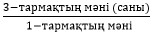 
      3) мынадай формула бойынша айқындалады: 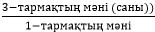 
      * Базалық жыл - ағымдағы жылдың алдындағы күнтізбелік жыл. Ағымдағы жыл-энергия аудиті бойынша шарт жасасқан жыл.
      2. Энергия тасымалдаушылардың жалпы тұтынуы
      3. Трансформаторлық қосалқы станциялар туралы мәліметтер (бар болса толтырылады)
      4. Пайдалану бағыттары бойынша электр энергиясын тұтынушылардың белгіленген қуаты
      5. Компрессорлық жабдық туралы мәліметтер (бар болса толтырылады)
      * Нормативтік (паспорттық) деректер болмаған жағдайда мынадай формула бойынша есептеледі: (7х1000 бағанның мәні) / (5х60 бағанның мәні)
      6. Тоңазытқыш жабдығының сипаттамасы (бар болса толтырылады)
      Жылу шығару құрылғысының түрі _____________________
      7. Жылу электр станциясының (ЖЭС) негізгі жабдығының құрамы мен жұмысы туралы мәліметтер (бар болса толтырылады)
      Отын:
      негізгі ___________
      резервтік ___________
      8. 20__жылғы электр энергиясын тұтыну теңгерімі/базалық жылдағы электр энергиясының теңгерімі 
      МВт * сағ (5 - баған-пайызбен).
      * Электр энергиясын зауытішілік есепке алу болған кезде "Шығыс" бабында 2-баған да толтырылады.
      9. Қазандықтың құрамы және жұмысы туралы мәліметтер (бар болса толтырылады) 
      Отын: 
      негізгі ____________
      резервтік ____________
      10. Жылу энергиясын (бу, ыстық су) пайдаланатын технологиялық жабдықтың сипаттамасы
      11. 20__жылы жылу энергиясын есептік-нормативтік тұтыну 
      Гкал/жыл
      12. 20__жылы жылу энергиясын тұтыну теңгерімі 
      Гкал (бағаны 8, 10 — пайызда)
      * Салқындатқышта "ыстық су" тікелей және кері судың температурасын көрсетеді.
      13. Отын пайдаланатын агрегаттардың сипаттамасы (бар болса толтырылады)
      14. 20__жылы қазандық-пеш отынын тұтыну теңгерімі (бар болса толтырылады) 
      (тұтыну ш.о.т.)
      15. Көлік құралдарының мотор отындарын пайдалану сипаттамасы (бар болса толтырылады)
      Кестенің жалғасы
      16. Мотор отындарын тұтыну теңгерімі (бар болса толтырылады)
      17. Қайталама энергия ресурстарын (ВЭР), баламалы (жергілікті) отынды және жаңартылатын энергия көздерін пайдалану туралы мәліметтер (бар болса толтырылады)
      18. Шығарылатын өнімге ОЭР үлестік шығысы
      19. Энергия үнемдеу іс-шараларының тізбесі Ғимараттарға, құрылыстарға және құрылысжайларға араналған есептік ақпарат
      1. Есептік шарттар
      2. Геометриялық көрсеткіштер
      3. Жылу техникалық көрсеткіштер
      4. Қосалқы көрсеткіштер
      5. Шекті сипаттамалары
      6. Коэффициенттер
      7. Энергия тиімділігінің кешенді көрсеткіштері
      8. Ғимараттың энергия тиімділігі класының көрсеткіші
      9. Ғимараттың энергетикалық жүктемелері Үйлері, құрылыстары, ғимараттары бар өнеркәсіптік кәсіпорындар үшін есептік ақпарат
      Жылыту кезеңінің ұзақтығы, z __________ тәулік;
      Базалық жылдың жылыту кезеңіндегі сыртқы ауаның орташа температурасы, tн.орта ғасыр _____°С
      Кестенің жалғасы
      Ескертпелер:
      1 қоршау конструкциялары материалдарының қалыңдығынан және олардың жылу өткізгіштігінен анықталады.
      2 Нақты үлестік сипаттама мына формулаға сәйкес анықталады: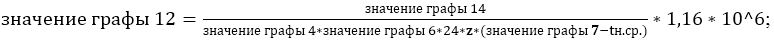 
      14-бағанның мәні болмаған кезде Ермолаев формуласы бойынша есептік үлестік сипаттама айқындалады: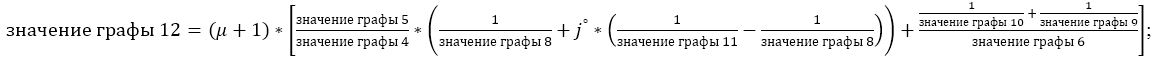 
      с-инфильтрация коэффициенті,деректер болмаған жағдайда,0,08-ге тең деп қабылданады.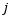  -шынылауды ескеретін коэффициент (шынылау ауданының қоршау конструкцияларының қасбеті ауданына қатынасы). 3 нақты жылу сипаттамасының нормативтік мәні тиісті NPD сәйкес анықталады. 4 келесі формула бойынша анықталады:


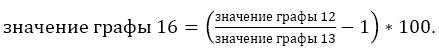 
      Кестеге деректер ғимараттардың техникалық паспорттары, жобалық көрсеткіштер негізінде толтырылады. Есептеулер ҚР ҚН сәйкес орындалады 2.04-04-2011 ғимараттарды жылу қорғау. Энергия үнемдеу және энергия тиімділігін арттыру саласындағы жүгінген тұлғаның қызметін бағалау
      Ескерту. Күші жойылды - ҚР Өнеркәсіп және құрылыс министрінің м.а. 15.09.2023 № 8 (10.06.2024 қолданысқа енгізіледі) бұйрығымен. Энергия үнемдеу және энергия тиімділігін арттыру жөніндегі қорытындыларға талдау жүргізу қағидалары 1-тарау. Жалпы ережелер
      1. Осы энергия үнемдеу және энергия тиімділігін арттыру жөніндегі қорытындыларға талдау жүргізу қағидалары (бұдан әрі – Қағидалар) "Энергия үнемдеу және энергия тиімділігін арттыру туралы" Қазақстан Республикасы Заңының (бұдан әрі – Заң) 5-бабының 17-3) тармақшасына сәйкес әзірленді және энергия үнемдеу және энергия тиімділігін арттыру жөніндегі қорытындыларға талдау жүргізу тәртібін айқындайды.
      2. Осы Қағидаларда жүгінген тұлға деп, энергетикалық аудит жүргізу үшін жүгінген жеке және (немесе) заңды тұлға түсініледі. 2-тарау. Энергия үнемдеу және энергия тиімділігін арттыру жөніндегі қорытындыларға талдау жүргізу тәртібі
      3. Талдау объектісі Мемлекеттік энергетикалық тізілім субъектісі Заңның 9-бабына сәйкес жыл сайын бірінші сәуірге дейінгі мерзімде энергия үнемдеу және энергия тиімділігін арттыру саласындағы ұлттық даму институтына (бұдан әрі – ЭЭҰДИ) ұсынатын энергия үнемдеу және энергия тиімділігін арттыру жөніндегі қорытынды болып табылады.
      4. Энергия үнемдеу және энергия тиімділігін арттыру жөніндегі қорытындыны талдауды ЭЭҰДИ жыл сайын бірінші қыркүйекке дейін жүргізеді.
      5. Тексеру Энергия үнемдеу және энергия тиімділігін арттыру жөніндегі қорытындының толықтығына (кіріспе бөлігі, негізгі бөлігі, қорытынды бөлігі және энергия үнемдеу және энергия тиімділігін арттыру жөніндегі қорытындыға қосымшалардың саны) жүзеге асырылады. Энергия үнемдеу және энергия тиімділігін арттыру жөніндегі қорытынды Қазақстан Республикасы Инвестициялар және даму министрінің № 400 бұйрығымен бекітілген (Нормативтік құқықтық актілерді мемлекеттік тіркеу тізілімінде № 11729 болып тіркелген) Энергия аудитін жүргізу қағидаларына (бұдан әрі – энергия аудитін жүргізу қағидалары) сәйкестігі тұрғысынан талданады.
      6. Энергия үнемдеу және энергия тиімділігін арттыру жөніндегі қорытындыға талдау жүргізу кезінде: 
      1) кіріспе бөлікте:
       жүгінген тұлға, энергия-аудиторлық ұйым, жасалған шарттың нөмірі және энергия аудиті объектісі (өндірістік қызметтің сипаттамасы және технологиялық процестің сипаттауы) туралы деректердің болуын талдайды;
      2) негізгі бөлікте:
      жүгінуші тұлғаның энергетикалық ресурстарды тұтыну бойынша ақпаратты;
      өнім бірлігіне шаққандағы энергетикалық ресурстардың үлес шығысын айқындау бойынша, электрмен жабдықтау, жылумен жабдықтау, ауамен жабдықтау, сумен жабдықтау жүйелері бойынша үйлер, құрылыстар және ғимараттар бойынша ақпаратты;
      Энергия аудитін жүргізу қағидаларына 1-қосымшаға сәйкес нысан бойынша өнеркәсіптік кәсіпорындар үшін есептік ақпаратты;
      Энергия аудитін жүргізу қағидалары 2-қосымшаға сәйкес нысан бойынша үйлер, құрылыстар, ғимараттар үшін есептік ақпаратты;
      Энергия аудитін жүргізу қағидаларына 3-қосымшаға сәйкес нысан бойынша үйлер, құрылыстар, ғимараттары бар өнеркәсіптік кәсіпорындар үшін есептік ақпаратты талдайды;
      3) қорытынды бөлікте:
      объектінің энергия үнемдеу және энергия тиімділігін арттыру, оның ішінде өнім бірлігіне шаққандағы энергетикалық ресурстарды тұтынудың төмендеуіне ықпалдасатын және (немесе) үйлердің, құрылыстардың, ғимараттардың ауданына шаққанда энергетикалық ресурстардың төмендеуі бойынша ұсынылатын іс-шаралардың тиімділігін және оларды орындау мерзімдері және оларды орындау мерзімдерін талдау және бағалау;
      ұсынылатын іс-шаралардың техникалық-экономикалық есебін және негіздемесін талдау;
       жүгінуші тұлғаның энергия үнемдеу және энергия тиімділігін арттыру саласындағы қызметінің жалпы бағалауына талдау;
      объектінің энергия үнемдеуінің заттай және пайыздық көріністе ықтимал әлеуетінің есебіне талдау жүргізеді.
      7. ЭЭҰДИ қажет болған жағдайда энергия аудиторлық ұйымнан энергия үнемдеу және энергия тиімділігін арттыру жөніндегі қорытындыға талдау жүргізу үшін жетіспейтін және (немесе) қосымша ақпарат сұратады.
      8. Талдау нәтижелері бойынша ЭЭҰДИ энергия аудиті талдауының нәтижелері туралы қорытындыны жазбаша түрде осы Қағидаларға қосымшаға сәйкес нысан бойынша энергия-аудиторлық ұйымға және Мемлекеттік энергетикалық тізілім субъектісіне мәлімет үшін жібереді.
      9. Энергия-аудиторлық ұйым мен Мемлекеттік энергетикалық тізілім субъектісі энергия аудиті талдауының нәтижелері туралы қорытындымен келіспеген жағдайда, оны алған сәттен бастап күнтізбелік 30 (отыз) күн ішінде келіспеу себебіне негіздеме бере отырып, жауап жібереді.
      Негіздемесі бар жауап энергия аудиті талдауының нәтижелері туралы қорытындыға қоса беріледі.
      10. Энергия үнемдеу және энергия тиімділігін арттыру жөніндегі қорытындыны талдау нәтижелері бойынша ЭЭҰДИ жыл сайын энергия аудитін талдау нәтижелері туралы қорытынды дайындайды және оны энергия үнемдеу және энергия тиімділігін арттыру саласындағы уәкілетті органға жібереді. Энергия аудитін талдау нәтижелері туралы қорытынды
      Мемлекеттік энергетикалық тізілім субъектісінің атауы:
      (Мемлекеттік энергетикалық тізілім субъектісінің деректері)
      Энергия аудиторлық ұйымның атауы:
       (энергоаудиторлық ұйымның деректері)
      Қазақстан Республикасы Инвестициялар және даму министрінің № 400 бұйрығымен бекітілген (Нормативтік құқықтық актілерді мемлекеттік тіркеу тізілімінде № 11729 болып тіркелген) Энергия аудитін жүргізу қағидаларына сәйкестігі тұрғысынан энергия үнемдеу және энергия тиімділігін арттыру жөніндегі қорытындыны талдау:__________________
      ____________________________________________________________________
      ____________________________________________________________________
      ____________________________________________________________________.
      Тұжырым: ___________________________________________________________
      ____________________________________________________________________
      ____________________________________________________________________
      Энергия аудитін талдау нәтижелері
      туралы қорытынды жасалған күн: _____________________
      Энергия үнемдеу және энергия тиімділігін арттыру саласындағы ________________________________________
      ұлттық даму институтының бірінші басшысы (тегі, аты, әкесінің аты (болған жағдайда), қолы) Энергия тиімділігі картасы Жобаны қаржыландырудың болжамды құрылымы:
					© 2012. Қазақстан Республикасы Әділет министрлігінің «Қазақстан Республикасының Заңнама және құқықтық ақпарат институты» ШЖҚ РМК
				
      Қазақстан РеспубликасыныңИндустрия және инфрақұрылымдықдаму министрі

К. Ускенбаев
Қазақстан Республикасының
Индустрия және
инфрақұрылымдық даму
министрінің 2022 жылғы
15 желтоқсандағы № 718
Бұйрықпен бекітілген"Жабдықтың, оның ішінде
электр жабдығының энергия
тиімділігі жөніндегі
талаптарына
1-қосымша";"Жабдықтың, оның ішінде
электр жабдығының энергия
тиімділігі жөніндегі
талаптарына
2-қосымша";"Жабдықтың, оның ішінде
электр жабдығының энергия
тиімділігі жөніндегі
талаптарына
3-қосымша";"Жабдықтың, оның ішінде
электр жабдығының энергия
тиімділігі жөніндегі
талаптарына
4-қосымша";"Жабдықтың, оның ішінде
электр жабдығының энергия
тиімділігі жөніндегі
талаптарына
5-қосымша";"Жабдықтың, оның ішінде
электр жабдығының энергия
тиімділігі жөніндегі
талаптарына
6-қосымша";"Жабдықтың, оның ішінде
электр жабдығының энергия
тиімділігі жөніндегі
талаптарына
7-қосымша";"Жабдықтың, оның ішінде
электр жабдығының энергия
тиімділігі жөніндегі
талаптарына
8-қосымша".Қазақстан Республикасы
Инвестициялар және даму
министрінің өзгерістер мен
толықтырулар енгізілетін кейбір
бұйрықтарының тізбесіне
1-қосымшаЭнергия үнемдеу және энергия
тиімділігін арттыру мәселелері
бойынша жергілікті атқарушы
органдардың қызметін бағалау
тетігіне
1-қосымшаНысан
№
п/п
Іс-шараның атауы
** Іс-шаралар / жалпы саны
Оның ішінде
Оның ішінде
* Есепті кезеңде орындалған жұмыс туралы ақпарат
№
п/п
Іс-шараның атауы
** Іс-шаралар / жалпы саны
Есепті кезең үшін
Барлығы
* Есепті кезеңде орындалған жұмыс туралы ақпарат
1
2
3
4
5
6
1
Жол картасында және өз құзыреті шегінде энергия үнемдеу және энергия тиімділігін арттыру саласындағы іс-шаралар мен міндеттерді, белгіленген іс-шаралардан мемлекеттік саясатты орындау
2
Өз құзыреті шегінде мемлекеттік мекемелердің жалпы санынан Мемлекеттік мекемелердің энергия тұтыну нормативтерінің сақталуына мониторингті пайыздық қамту
3
Мемлекеттік мекемелердің жалпы санынан Мемлекеттік мекемелердің өткізілген энергия аудиттерінің саны
4
Мемлекеттік мекемелердің жалпы санынан Мемлекеттік мекемелердің өткізілген терможаңғырту саны
5
Мемлекеттік мекемелер үшін мемлекеттік мекемелердің жалпы санынан белгіленген энергетикалық ресурстарды есепке алу аспаптарының саны
6
Мемлекеттік мекемелер үшін мемлекеттік мекемелердің жалпы санынан жылу тұтынуды реттеудің белгіленген автоматты жүйелерінің саны
7
Энергия үнемдейтін шамдарды саябақ пен көше жарықтандыруының жалпы санынан пайдалануды ескере отырып, жаңғыртылған саябақ пен көше жарықтандыруының үлесі
8
Есепті кезеңге жоспарланған көлемнен халықта пайдаланылған құрамында сынап бар энергия үнемдейтін кәдеге жаратылған шамдардың үлесіҚазақстан Республикасы
Инвестициялар және даму
министрінің өзгерістер мен
толықтырулар енгізілетін
кейбір бұйрықтарының тізбесіне
2-қосымшаЭнергия үнемдеу және энергия
тиімділігін арттыру жөніндегі іс-шаралар жоспарының нысаны
мен мазмұнына қойылатын
талаптарға қосымшаНысан1-кесте
Код және нөмір
Іс-шаралар
Іске асыру кезеңі (бастап және дейін)
Жоспарланған шығыстар, млн. теңге
Жоспарланған шығыстар, млн. теңге
Жоспарланған шығыстар, млн. теңге
Жоспарланған шығыстар, млн. теңге
Жоспарланған шығыстар, млн. теңге
Жоспарланған шығыстар, млн. теңге
Жоспарланған шығыстар, млн. теңге
Жоспарланған шығыстар, млн. теңге
Жоспарланған шығыстар, млн. теңге
Өлшем бірлігі
Өлшем бірлігі
Энергетикалық ресурстарды заттай түрде тұтынудың жоспарланған төмендеу көлемі
Энергетикалық ресурстарды заттай түрде тұтынудың жоспарланған төмендеу көлемі
Энергетикалық ресурстарды заттай түрде тұтынудың жоспарланған төмендеу көлемі
Энергетикалық ресурстарды заттай түрде тұтынудың жоспарланған төмендеу көлемі
Энергетикалық ресурстарды заттай түрде тұтынудың жоспарланған төмендеу көлемі
Энергетикалық ресурстарды заттай түрде тұтынудың жоспарланған төмендеу көлемі
Энергетикалық ресурстарды заттай түрде тұтынудың жоспарланған төмендеу көлемі
Энергетикалық ресурстарды заттай түрде тұтынудың жоспарланған төмендеу көлемі
Энергетикалық ресурстарды заттай түрде тұтынудың жоспарланған төмендеу көлемі
Энергетикалық ресурстарды заттай түрде тұтынудың жоспарланған төмендеу көлемі
Энергетикалық ресурстарды заттай түрде тұтынудың жоспарланған төмендеу көлемі
Код және нөмір
Іс-шаралар
Іске асыру кезеңі (бастап және дейін)
20__
20__
20__
20__
20__
20__
20__
20__
20__
Өлшем бірлігі
Өлшем бірлігі
20__
20__
20__
20__
20__
20__
20__
20__
20__
20__
20__
1
2
3
4
5
5
6
6
7
7
8
8
9
9
10
10
10
11
11
12
12
13
13
14
14
Энергия үнемдеу аймағы: Электрмен жабдықтау және жарықтандыру
Энергия үнемдеу аймағы: Электрмен жабдықтау және жарықтандыру
Энергия үнемдеу аймағы: Электрмен жабдықтау және жарықтандыру
Энергия үнемдеу аймағы: Электрмен жабдықтау және жарықтандыру
Энергия үнемдеу аймағы: Электрмен жабдықтау және жарықтандыру
Энергия үнемдеу аймағы: Электрмен жабдықтау және жарықтандыру
Энергия үнемдеу аймағы: Электрмен жабдықтау және жарықтандыру
Энергия үнемдеу аймағы: Электрмен жабдықтау және жарықтандыру
Энергия үнемдеу аймағы: Электрмен жабдықтау және жарықтандыру
Энергия үнемдеу аймағы: Электрмен жабдықтау және жарықтандыру
Энергия үнемдеу аймағы: Электрмен жабдықтау және жарықтандыру
Энергия үнемдеу аймағы: Электрмен жабдықтау және жарықтандыру
Энергия үнемдеу аймағы: Электрмен жабдықтау және жарықтандыру
Энергия үнемдеу аймағы: Электрмен жабдықтау және жарықтандыру
Энергия үнемдеу аймағы: Электрмен жабдықтау және жарықтандыру
Энергия үнемдеу аймағы: Электрмен жабдықтау және жарықтандыру
Энергия үнемдеу аймағы: Электрмен жабдықтау және жарықтандыру
Энергия үнемдеу аймағы: Электрмен жабдықтау және жарықтандыру
Энергия үнемдеу аймағы: Электрмен жабдықтау және жарықтандыру
Энергия үнемдеу аймағы: Электрмен жабдықтау және жарықтандыру
Энергия үнемдеу аймағы: Электрмен жабдықтау және жарықтандыру
Энергия үнемдеу аймағы: Электрмен жабдықтау және жарықтандыру
Энергия үнемдеу аймағы: Электрмен жабдықтау және жарықтандыру
Энергия үнемдеу аймағы: Электрмен жабдықтау және жарықтандыру
Энергия үнемдеу аймағы: Электрмен жабдықтау және жарықтандыру
ЭЖжЖ.01
ЭЖжЖ.02
ЭЖжЖ.03
…
Жиыны:
Барлығы:
Энергия үнемдеу аймағы: Жылумен жабдықтау және жылыту
Энергия үнемдеу аймағы: Жылумен жабдықтау және жылыту
Энергия үнемдеу аймағы: Жылумен жабдықтау және жылыту
Энергия үнемдеу аймағы: Жылумен жабдықтау және жылыту
Энергия үнемдеу аймағы: Жылумен жабдықтау және жылыту
Энергия үнемдеу аймағы: Жылумен жабдықтау және жылыту
Энергия үнемдеу аймағы: Жылумен жабдықтау және жылыту
Энергия үнемдеу аймағы: Жылумен жабдықтау және жылыту
Энергия үнемдеу аймағы: Жылумен жабдықтау және жылыту
Энергия үнемдеу аймағы: Жылумен жабдықтау және жылыту
Энергия үнемдеу аймағы: Жылумен жабдықтау және жылыту
Энергия үнемдеу аймағы: Жылумен жабдықтау және жылыту
Энергия үнемдеу аймағы: Жылумен жабдықтау және жылыту
Энергия үнемдеу аймағы: Жылумен жабдықтау және жылыту
Энергия үнемдеу аймағы: Жылумен жабдықтау және жылыту
Энергия үнемдеу аймағы: Жылумен жабдықтау және жылыту
Энергия үнемдеу аймағы: Жылумен жабдықтау және жылыту
Энергия үнемдеу аймағы: Жылумен жабдықтау және жылыту
Энергия үнемдеу аймағы: Жылумен жабдықтау және жылыту
Энергия үнемдеу аймағы: Жылумен жабдықтау және жылыту
Энергия үнемдеу аймағы: Жылумен жабдықтау және жылыту
Энергия үнемдеу аймағы: Жылумен жабдықтау және жылыту
Энергия үнемдеу аймағы: Жылумен жабдықтау және жылыту
Энергия үнемдеу аймағы: Жылумен жабдықтау және жылыту
Энергия үнемдеу аймағы: Жылумен жабдықтау және жылыту
ЖЖжЖ.01
ЖЖжЖ.02
ЖЖжЖ.03
…
Жиыны:
Барлығы:
Энергия үнемдеу аймағы: Желдету, салқындату, ылғалдандыру
Энергия үнемдеу аймағы: Желдету, салқындату, ылғалдандыру
Энергия үнемдеу аймағы: Желдету, салқындату, ылғалдандыру
Энергия үнемдеу аймағы: Желдету, салқындату, ылғалдандыру
Энергия үнемдеу аймағы: Желдету, салқындату, ылғалдандыру
Энергия үнемдеу аймағы: Желдету, салқындату, ылғалдандыру
Энергия үнемдеу аймағы: Желдету, салқындату, ылғалдандыру
Энергия үнемдеу аймағы: Желдету, салқындату, ылғалдандыру
Энергия үнемдеу аймағы: Желдету, салқындату, ылғалдандыру
Энергия үнемдеу аймағы: Желдету, салқындату, ылғалдандыру
Энергия үнемдеу аймағы: Желдету, салқындату, ылғалдандыру
Энергия үнемдеу аймағы: Желдету, салқындату, ылғалдандыру
Энергия үнемдеу аймағы: Желдету, салқындату, ылғалдандыру
Энергия үнемдеу аймағы: Желдету, салқындату, ылғалдандыру
Энергия үнемдеу аймағы: Желдету, салқындату, ылғалдандыру
Энергия үнемдеу аймағы: Желдету, салқындату, ылғалдандыру
Энергия үнемдеу аймағы: Желдету, салқындату, ылғалдандыру
Энергия үнемдеу аймағы: Желдету, салқындату, ылғалдандыру
Энергия үнемдеу аймағы: Желдету, салқындату, ылғалдандыру
Энергия үнемдеу аймағы: Желдету, салқындату, ылғалдандыру
Энергия үнемдеу аймағы: Желдету, салқындату, ылғалдандыру
Энергия үнемдеу аймағы: Желдету, салқындату, ылғалдандыру
Энергия үнемдеу аймағы: Желдету, салқындату, ылғалдандыру
Энергия үнемдеу аймағы: Желдету, салқындату, ылғалдандыру
Энергия үнемдеу аймағы: Желдету, салқындату, ылғалдандыру
ЖСЫ.01
ЖСЫ.02
ЖСЫ.03
…
Жиыны:
Барлығы:
Энергия үнемдеу аймағы: Сумен жабдықтау және су бұру
Энергия үнемдеу аймағы: Сумен жабдықтау және су бұру
Энергия үнемдеу аймағы: Сумен жабдықтау және су бұру
Энергия үнемдеу аймағы: Сумен жабдықтау және су бұру
Энергия үнемдеу аймағы: Сумен жабдықтау және су бұру
Энергия үнемдеу аймағы: Сумен жабдықтау және су бұру
Энергия үнемдеу аймағы: Сумен жабдықтау және су бұру
Энергия үнемдеу аймағы: Сумен жабдықтау және су бұру
Энергия үнемдеу аймағы: Сумен жабдықтау және су бұру
Энергия үнемдеу аймағы: Сумен жабдықтау және су бұру
Энергия үнемдеу аймағы: Сумен жабдықтау және су бұру
Энергия үнемдеу аймағы: Сумен жабдықтау және су бұру
Энергия үнемдеу аймағы: Сумен жабдықтау және су бұру
Энергия үнемдеу аймағы: Сумен жабдықтау және су бұру
Энергия үнемдеу аймағы: Сумен жабдықтау және су бұру
Энергия үнемдеу аймағы: Сумен жабдықтау және су бұру
Энергия үнемдеу аймағы: Сумен жабдықтау және су бұру
Энергия үнемдеу аймағы: Сумен жабдықтау және су бұру
Энергия үнемдеу аймағы: Сумен жабдықтау және су бұру
Энергия үнемдеу аймағы: Сумен жабдықтау және су бұру
Энергия үнемдеу аймағы: Сумен жабдықтау және су бұру
Энергия үнемдеу аймағы: Сумен жабдықтау және су бұру
Энергия үнемдеу аймағы: Сумен жабдықтау және су бұру
Энергия үнемдеу аймағы: Сумен жабдықтау және су бұру
Энергия үнемдеу аймағы: Сумен жабдықтау және су бұру
СС.01
СС.02
СС.03
…
Жиыны:
Барлығы:
Энергия үнемдеу аймағы: Технологиялық құрал-жабдық
Энергия үнемдеу аймағы: Технологиялық құрал-жабдық
Энергия үнемдеу аймағы: Технологиялық құрал-жабдық
Энергия үнемдеу аймағы: Технологиялық құрал-жабдық
Энергия үнемдеу аймағы: Технологиялық құрал-жабдық
Энергия үнемдеу аймағы: Технологиялық құрал-жабдық
Энергия үнемдеу аймағы: Технологиялық құрал-жабдық
Энергия үнемдеу аймағы: Технологиялық құрал-жабдық
Энергия үнемдеу аймағы: Технологиялық құрал-жабдық
Энергия үнемдеу аймағы: Технологиялық құрал-жабдық
Энергия үнемдеу аймағы: Технологиялық құрал-жабдық
Энергия үнемдеу аймағы: Технологиялық құрал-жабдық
Энергия үнемдеу аймағы: Технологиялық құрал-жабдық
Энергия үнемдеу аймағы: Технологиялық құрал-жабдық
Энергия үнемдеу аймағы: Технологиялық құрал-жабдық
Энергия үнемдеу аймағы: Технологиялық құрал-жабдық
Энергия үнемдеу аймағы: Технологиялық құрал-жабдық
Энергия үнемдеу аймағы: Технологиялық құрал-жабдық
Энергия үнемдеу аймағы: Технологиялық құрал-жабдық
Энергия үнемдеу аймағы: Технологиялық құрал-жабдық
Энергия үнемдеу аймағы: Технологиялық құрал-жабдық
Энергия үнемдеу аймағы: Технологиялық құрал-жабдық
Энергия үнемдеу аймағы: Технологиялық құрал-жабдық
Энергия үнемдеу аймағы: Технологиялық құрал-жабдық
Энергия үнемдеу аймағы: Технологиялық құрал-жабдық
ТҚ.01
ТҚ.02
ТҚ.03
…
Жиыны:
Барлығы:
Энергия үнемдеу аймағы: Есептеу және бақылау аспаптары мен құралдары, оның ішінде автоматтандырылған жүйелер
Энергия үнемдеу аймағы: Есептеу және бақылау аспаптары мен құралдары, оның ішінде автоматтандырылған жүйелер
Энергия үнемдеу аймағы: Есептеу және бақылау аспаптары мен құралдары, оның ішінде автоматтандырылған жүйелер
Энергия үнемдеу аймағы: Есептеу және бақылау аспаптары мен құралдары, оның ішінде автоматтандырылған жүйелер
Энергия үнемдеу аймағы: Есептеу және бақылау аспаптары мен құралдары, оның ішінде автоматтандырылған жүйелер
Энергия үнемдеу аймағы: Есептеу және бақылау аспаптары мен құралдары, оның ішінде автоматтандырылған жүйелер
Энергия үнемдеу аймағы: Есептеу және бақылау аспаптары мен құралдары, оның ішінде автоматтандырылған жүйелер
Энергия үнемдеу аймағы: Есептеу және бақылау аспаптары мен құралдары, оның ішінде автоматтандырылған жүйелер
Энергия үнемдеу аймағы: Есептеу және бақылау аспаптары мен құралдары, оның ішінде автоматтандырылған жүйелер
Энергия үнемдеу аймағы: Есептеу және бақылау аспаптары мен құралдары, оның ішінде автоматтандырылған жүйелер
Энергия үнемдеу аймағы: Есептеу және бақылау аспаптары мен құралдары, оның ішінде автоматтандырылған жүйелер
Энергия үнемдеу аймағы: Есептеу және бақылау аспаптары мен құралдары, оның ішінде автоматтандырылған жүйелер
Энергия үнемдеу аймағы: Есептеу және бақылау аспаптары мен құралдары, оның ішінде автоматтандырылған жүйелер
Энергия үнемдеу аймағы: Есептеу және бақылау аспаптары мен құралдары, оның ішінде автоматтандырылған жүйелер
Энергия үнемдеу аймағы: Есептеу және бақылау аспаптары мен құралдары, оның ішінде автоматтандырылған жүйелер
Энергия үнемдеу аймағы: Есептеу және бақылау аспаптары мен құралдары, оның ішінде автоматтандырылған жүйелер
Энергия үнемдеу аймағы: Есептеу және бақылау аспаптары мен құралдары, оның ішінде автоматтандырылған жүйелер
Энергия үнемдеу аймағы: Есептеу және бақылау аспаптары мен құралдары, оның ішінде автоматтандырылған жүйелер
Энергия үнемдеу аймағы: Есептеу және бақылау аспаптары мен құралдары, оның ішінде автоматтандырылған жүйелер
Энергия үнемдеу аймағы: Есептеу және бақылау аспаптары мен құралдары, оның ішінде автоматтандырылған жүйелер
Энергия үнемдеу аймағы: Есептеу және бақылау аспаптары мен құралдары, оның ішінде автоматтандырылған жүйелер
Энергия үнемдеу аймағы: Есептеу және бақылау аспаптары мен құралдары, оның ішінде автоматтандырылған жүйелер
Энергия үнемдеу аймағы: Есептеу және бақылау аспаптары мен құралдары, оның ішінде автоматтандырылған жүйелер
Энергия үнемдеу аймағы: Есептеу және бақылау аспаптары мен құралдары, оның ішінде автоматтандырылған жүйелер
Энергия үнемдеу аймағы: Есептеу және бақылау аспаптары мен құралдары, оның ішінде автоматтандырылған жүйелер
ЕҚ.01
ЕҚ.02
ЕҚ.03
…
Жиыны:
Барлығы:
Энергия үнемдеу аймағы: Энергия менеджменті
Энергия үнемдеу аймағы: Энергия менеджменті
Энергия үнемдеу аймағы: Энергия менеджменті
Энергия үнемдеу аймағы: Энергия менеджменті
Энергия үнемдеу аймағы: Энергия менеджменті
Энергия үнемдеу аймағы: Энергия менеджменті
Энергия үнемдеу аймағы: Энергия менеджменті
Энергия үнемдеу аймағы: Энергия менеджменті
Энергия үнемдеу аймағы: Энергия менеджменті
Энергия үнемдеу аймағы: Энергия менеджменті
Энергия үнемдеу аймағы: Энергия менеджменті
Энергия үнемдеу аймағы: Энергия менеджменті
Энергия үнемдеу аймағы: Энергия менеджменті
Энергия үнемдеу аймағы: Энергия менеджменті
Энергия үнемдеу аймағы: Энергия менеджменті
Энергия үнемдеу аймағы: Энергия менеджменті
Энергия үнемдеу аймағы: Энергия менеджменті
Энергия үнемдеу аймағы: Энергия менеджменті
Энергия үнемдеу аймағы: Энергия менеджменті
Энергия үнемдеу аймағы: Энергия менеджменті
Энергия үнемдеу аймағы: Энергия менеджменті
Энергия үнемдеу аймағы: Энергия менеджменті
Энергия үнемдеу аймағы: Энергия менеджменті
Энергия үнемдеу аймағы: Энергия менеджменті
Энергия үнемдеу аймағы: Энергия менеджменті
ЭМ.01
ЭМ.02
ЭМ.03
…
Жиыны:
Барлығы:
Энергия үнемдеу аймағы: Персоналды қайта даярлау және біліктілігін арттыру
Энергия үнемдеу аймағы: Персоналды қайта даярлау және біліктілігін арттыру
Энергия үнемдеу аймағы: Персоналды қайта даярлау және біліктілігін арттыру
Энергия үнемдеу аймағы: Персоналды қайта даярлау және біліктілігін арттыру
Энергия үнемдеу аймағы: Персоналды қайта даярлау және біліктілігін арттыру
Энергия үнемдеу аймағы: Персоналды қайта даярлау және біліктілігін арттыру
Энергия үнемдеу аймағы: Персоналды қайта даярлау және біліктілігін арттыру
Энергия үнемдеу аймағы: Персоналды қайта даярлау және біліктілігін арттыру
Энергия үнемдеу аймағы: Персоналды қайта даярлау және біліктілігін арттыру
Энергия үнемдеу аймағы: Персоналды қайта даярлау және біліктілігін арттыру
Энергия үнемдеу аймағы: Персоналды қайта даярлау және біліктілігін арттыру
Энергия үнемдеу аймағы: Персоналды қайта даярлау және біліктілігін арттыру
Энергия үнемдеу аймағы: Персоналды қайта даярлау және біліктілігін арттыру
Энергия үнемдеу аймағы: Персоналды қайта даярлау және біліктілігін арттыру
Энергия үнемдеу аймағы: Персоналды қайта даярлау және біліктілігін арттыру
Энергия үнемдеу аймағы: Персоналды қайта даярлау және біліктілігін арттыру
Энергия үнемдеу аймағы: Персоналды қайта даярлау және біліктілігін арттыру
Энергия үнемдеу аймағы: Персоналды қайта даярлау және біліктілігін арттыру
Энергия үнемдеу аймағы: Персоналды қайта даярлау және біліктілігін арттыру
Энергия үнемдеу аймағы: Персоналды қайта даярлау және біліктілігін арттыру
Энергия үнемдеу аймағы: Персоналды қайта даярлау және біліктілігін арттыру
Энергия үнемдеу аймағы: Персоналды қайта даярлау және біліктілігін арттыру
Энергия үнемдеу аймағы: Персоналды қайта даярлау және біліктілігін арттыру
Энергия үнемдеу аймағы: Персоналды қайта даярлау және біліктілігін арттыру
Энергия үнемдеу аймағы: Персоналды қайта даярлау және біліктілігін арттыру
ҚБА.01
ҚБА.02
ҚБА.03
…
Жиыны:
Барлығы:
Жоспар бойынша жиыны
Жоспар бойынша жиыны
Жоспар бойынша барлығы
Жоспар бойынша барлығы
Өтелу мерзімі, жыл
Өтелу мерзімі, жыл
Орындалу туралы белгі
Орындалу туралы белгі
15
15
16
16
Энергия үнемдеу аймағы: Электрмен жабдықтау және жарықтандыру
Энергия үнемдеу аймағы: Электрмен жабдықтау және жарықтандыру
Энергия үнемдеу аймағы: Электрмен жабдықтау және жарықтандыру
Энергия үнемдеу аймағы: Электрмен жабдықтау және жарықтандыру
Энергия үнемдеу аймағы: Жылумен жабдықтау және жылыту
Энергия үнемдеу аймағы: Жылумен жабдықтау және жылыту
Энергия үнемдеу аймағы: Жылумен жабдықтау және жылыту
Энергия үнемдеу аймағы: Жылумен жабдықтау және жылыту
Энергия үнемдеу аймағы: Желдету, салқындату, ылғалдандыру
Энергия үнемдеу аймағы: Желдету, салқындату, ылғалдандыру
Энергия үнемдеу аймағы: Желдету, салқындату, ылғалдандыру
Энергия үнемдеу аймағы: Желдету, салқындату, ылғалдандыру
Энергия үнемдеу аймағы: Сумен жабдықтау және су бұру
Энергия үнемдеу аймағы: Сумен жабдықтау және су бұру
Энергия үнемдеу аймағы: Сумен жабдықтау және су бұру
Энергия үнемдеу аймағы: Сумен жабдықтау және су бұру
Энергия үнемдеу аймағы: Технологиялық құрал-жабдық
Энергия үнемдеу аймағы: Технологиялық құрал-жабдық
Энергия үнемдеу аймағы: Технологиялық құрал-жабдық
Энергия үнемдеу аймағы: Технологиялық құрал-жабдық
Энергия үнемдеу аймағы: Есептеу және бақылау аспаптары мен құралдары, оның ішінде автоматтандырылған жүйелер
Энергия үнемдеу аймағы: Есептеу және бақылау аспаптары мен құралдары, оның ішінде автоматтандырылған жүйелер
Энергия үнемдеу аймағы: Есептеу және бақылау аспаптары мен құралдары, оның ішінде автоматтандырылған жүйелер
Энергия үнемдеу аймағы: Есептеу және бақылау аспаптары мен құралдары, оның ішінде автоматтандырылған жүйелер
Энергия үнемдеу аймағы: Энергия менеджменті
Энергия үнемдеу аймағы: Энергия менеджменті
Энергия үнемдеу аймағы: Энергия менеджменті
Энергия үнемдеу аймағы: Энергия менеджменті
Энергия үнемдеу аймағы: Персоналды қайта даярлау және біліктілігін арттыру
Энергия үнемдеу аймағы: Персоналды қайта даярлау және біліктілігін арттыру
Энергия үнемдеу аймағы: Персоналды қайта даярлау және біліктілігін арттыру
Энергия үнемдеу аймағы: Персоналды қайта даярлау және біліктілігін арттыру
№
Энергия ресурсының атауы
Энергетикалық ресурстарды тұтынудың жоспарланған төмендеу көлемі (ш.о.т.)
Энергетикалық ресурстарды тұтынудың жоспарланған төмендеу көлемі (ш.о.т.)
Энергетикалық ресурстарды тұтынудың жоспарланған төмендеу көлемі (ш.о.т.)
Энергетикалық ресурстарды тұтынудың жоспарланған төмендеу көлемі (ш.о.т.)
Энергетикалық ресурстарды тұтынудың жоспарланған төмендеу көлемі (ш.о.т.)
Энергетикалық ресурстарды тұтынудың жоспарланған төмендеуінің жиынтық көлемі (ш.о.т.)
Жоспарланған үнемдеу, млн. теңге
Жоспарланған үнемдеу, млн. теңге
Жоспарланған үнемдеу, млн. теңге
Жоспарланған үнемдеу, млн. теңге
Жоспарланған үнемдеу, млн. теңге
№
Энергия ресурсының атауы
20_
20_
20_
20_
20_
Энергетикалық ресурстарды тұтынудың жоспарланған төмендеуінің жиынтық көлемі (ш.о.т.)
20_
20_
20_
20_
20_
1
2
3
4
5
6
7
8
9
10
11
12
13
1
2
3
…
Барлығы (ш.о.т.):
Барлығы (ш.о.т.):
Жоспарланған үнемдеу көлемі,
млн. теңге
Энергия ресурстарын тұтынудың төмендеу әлеуеті
(%)
Орындалу туралы белгі
14
15
16Қазақстан Республикасы
Инвестициялар және даму
министрінің өзгерістер мен
толықтырулар енгізілетін кейбір
бұйрықтарының тізбесіне
3-қосымшаҚазақстан Республикасы
Инвестициялар және даму
министрінің 2015 жылғы
31 наурыздағы № 400
бұйрығымен бекітілгенЭнергия аудитін жүргізу
қағидаларына
1-қосымша 
Р/с№
Атауы
Өлшем бірлігі
Базалық жыл *
Ескертпе
1
2
3
4
5
1
Өнім (көрсетілетін қызмет, жұмыс) өндірісінің көлемі
мың тг
2
Заттай көріністегі өнім өндіру:
2
1) негізгі өнім
млн м3
2
2) қосымша өнім
3
Энергия ресурстарын тұтыну
т.у. т.
3
Энергия ресурстарын тұтыну
мың тг1)
4
Өнім өндірудің энергия сыйымдылығы 2)
т.у. т.
4
Өнім өндірудің энергия сыйымдылығы 2)
мың тг
5
Өндірілген өнім құнындағы энергия ресурстары үшін ақы төлеу үлесі3)
%
6
Орташа тізімдік сан
адам
6
1) өнеркәсіптік-өндірістік персонал
адам
р/с№
Энергия тасымалдаушының атауы
Өлшем бірлігі
Жылына тұтынылған саны
Коммерциялық есеп
Коммерциялық есеп
Ескертпе
р/с№
Энергия тасымалдаушының атауы
Өлшем бірлігі
Жылына тұтынылған саны
Құрылғы түрі (марка)
Саны
Ескертпе
1
2
3
4
5
6
7
1
ҚНжЕ Газ, оның ішінде
т у.т.
1
Қазандық-пеш отыны
т у.т.
1
1) газ тәрізді отын
т у.т.
1
2) қатты отын
т у.т.
-
1
3) сұйық отын
т у.т.
-
1
4) отынның баламалы (жергілікті) түрлері
т у.т.
-
1
5) шартты отынға ауыстыру коэффициенттері
т у.т.
2
Электроэнергия
МВт*ч
3
Жылу энергия
Гкал
3
1) Қысым
МПа
3
2) тікелей және кері су температурасы
С
3
3) будың қызып кету температурасы
С
3
4) будың құрғақтық дәрежесі
%
4
Сығылған ауа
мың м3
4
1) Қысым
МПа
5
Мотор отыны
5
1) бензин
мың л
5
2) сұйытылған газ
т
5
3) Дизель отыны
мың л
5
4) керосин
мың л
р/с №
Өндіріс, цех, қосалқы станция нөмірі
Пайдалануға берілген жылы
Трансформа-тор түрі
Трансформа-торлар саны
КВА қосалқы станциясының жиынтық қуаты
КВ кернеуі жоғары / төмен
Ескертпе
1
2
3
4
5
6
7
8
р/с№
Электр энергиясын пайдалану бағыты
Электр қозғалтқыштарының саны мен жиынтық қуаты, кВт
(цехтарда, учаскелерде, өндірістерде және т. б.)
Электр қозғалтқыштарының саны мен жиынтық қуаты, кВт
(цехтарда, учаскелерде, өндірістерде және т. б.)
Электр қозғалтқыштарының саны мен жиынтық қуаты, кВт
(цехтарда, учаскелерде, өндірістерде және т. б.)
Электр қозғалтқыштарының саны мен жиынтық қуаты, кВт
(цехтарда, учаскелерде, өндірістерде және т. б.)
Электр қозғалтқыштарының саны мен жиынтық қуаты, кВт
(цехтарда, учаскелерде, өндірістерде және т. б.)
Электр қозғалтқыштарының саны мен жиынтық қуаты, кВт
(цехтарда, учаскелерде, өндірістерде және т. б.)
Ескертпе
р/с№
Электр энергиясын пайдалану бағыты
Цех №...
Цех №...
Цех №...
Цех №...
Цех №...
Цех №...
Ескертпе
р/с№
Электр энергиясын пайдалану бағыты
Саны
Қуат
Саны
Қуат
Саны
Қуат
Ескертпе
1
2
3
4
5
6
7
8
9
1
Технологиялық жабдық, оның ішінде нақты кәсіпорында пайдаланылатын электр тұтыну жабдығының топтары (мысалы, тетіктердің электр жетектері, электр термиялық жабдық, кептіргіштер және басқалар) санамаланады.
2
Сораптар
3
Желдету жабдығы
4
Көтергіш-көлік жабдығы
5
Компрессорлар
6
Дәнекерлеу жабдықтары
7
Тоңазытқыш жабдықтар
8
Жарықтандыру
9
Басқалары, оның ішінде тұрмыстық техника
Барлығы
Барлығы
р/с №
Цех, учаске, өндіріс, компрессор түрі
Пайдалануға берілген жылы
Саны
Өнімділігі, м3 / мин
Қысым, МПа
Электржетектің қуаты, кВт
Журнал бойынша компрессордың бір жылдағы жұмыс уақыты
сағ.
Электр энергиясының есептік орташа жылдық шығысы, Мвтс
Электр энергиясының меншікті шығыны нақты / норма*, кВтс / 1000 м3
Салқындату жүйесі (айналым, су құбыры және т. б.)
Ескертпе
1
2
3
4
5
6
7
8
9
10
11
12
р/с №
Көз агрегатының түрі
Пайдалануға берілген жылы
Пайдалануға берілген жылы
Суықтың қуаты Гкал / сағ
Тоңазытқыш камерасындағы Температура оС
Орнатылған қуаты, кВт
Электр энергиясының меншікті шығыны, нақты / кВтч / Гкал нормасы
Жұмыс режимі, жазда/ қыста сағ/тәул.
Конденсатордан жылу шығару жүйесі
Конденсатордан жылу шығару жүйесі
Ескертпе
р/с №
Көз агрегатының түрі
Пайдалануға берілген жылы
Пайдалануға берілген жылы
Суықтың қуаты Гкал / сағ
Тоңазытқыш камерасындағы Температура оС
Орнатылған қуаты, кВт
Электр энергиясының меншікті шығыны, нақты / кВтч / Гкал нормасы
Жұмыс режимі, жазда/ қыста сағ/тәул.
Жазда/ қыста салқындатқыштың шығыны т / сағ
Жазда / қыста салқындату … оС
Ескертпе
1
2
3
4
5
6
7
8
9
10
11
р/с№
ЖЭС пайдалануға берілген жылы
ЖЭС-тің белгіленген/ қолда бар электр қуаты, МВт
ЖЭС орнатылған/ қолда бар жылу қуаты, Гкал / сағ.
Турбоагрегат түрі
Турбоагрегаттар саны
Турбоагрегаттың пайдалы әсер коэффициенті (пәк), %
Турбоагрегатты жылдық пайдалану, жобалық / нақты, сағ.
Белгіленген қуатты пайдалану тиімділігінің коэффициенті, Рфакт / РСТ
Электр энергиясын өндіруге жұмсалатын отынның үлестік шығысы,
г ш. т./(кВт сағ)
Ескертпе
1
2
3
4
5
6
7
8
9
10
11
р/с№
Кіріс / шығыс баптары
Жалпы тұтыну
Оның ішінде нормативтік ысыраптарды ескере отырып, есептік-нормативтік тұтыну
Оның ішінде нормативтік ысыраптарды ескере отырып, есептік-нормативтік тұтыну
Ескертпе
1
2
3
4
5
6
I
Келу
1
Үшінші тарап көзі (есептегіштер бойынша)
2
Меншікті ЖЭС
II
Шығыны*
1
Технологиялық жабдық,
оның ішінде:
1) Электр жетегі, Электр термиялық жабдық
2) кептіргіштер
3) басқалары
2
Сорғыштар
3
Желдету жабдығы
4
Көтергіш-көлік жабдығы
5
Компрессорлар
6
Дәнекерлеу жабдықтары
7
Тоңазытқыш жабдықтар
8
Жарықтандыру
9
Өзгелері, оның ішінде тұрмыстық техника
Барлығы: өндірістік шығыс
Барлығы: өндірістік шығыс
10
Субабоненттер
11
Эксплуатациялық-еріксіз шығындар:
1) желілерде, жиынтық
2) трансформаторларда
3) өлшеу кешеніне 
12
Ұтымсыз шығындар
Барлығы: жиынтық шығын
Барлығы: жиынтық шығын
р/с№
Қазандық агрегатының түрі
Пайдалануға берілген жылы
Саны
Өнімділік, жобалық / нақты, т / с, Гкал / с
Жұмыс/ нақты қысым, МПа
Соңғы сынақтар деректері бойынша "брутто" пәк, %
Паспорт бойынша пәк %
Жылу өндіруге жұмсалатын отынның нақты/ Нормативтік үлестік шығысы, кг ш. т. / Гкал
Коммерциялық есеп бойынша отынның жылдық шығысы, мың т. у. т.
Аспапты есепке алу бойынша жылдық жылу өндіру, Гкал
Ескертпе
1
2
3
4
5
6
7
8
9
10
11
12
р/с№
Нысаналы пайдалану бағыты
Агрегаттың атауы, іске қосылған жылы, энергия тасымалдаушының типі, маркасы, түрі
Өнім бойынша агрегаттың өнімділігі (паспорттық) ,
... / сағ
Саны
Кіріс/шығыс жұмыс параметрлері
Кіріс/шығыс жұмыс параметрлері
Өнім бірлігіне шаққандағы жылу энергиясының меншікті шығыны, Гкал/…
Паспорт бойынша пәк, %
Конденсат-бұрғыштар: түрі, саны
Жылу ылғалдандыру құрылғыларының болуы, конденсат температурасы, оС
Ескертпе (конденсат ластануының сипаттамасы)
р/с№
Нысаналы пайдалану бағыты
Агрегаттың атауы, іске қосылған жылы, энергия тасымалдаушының типі, маркасы, түрі
Өнім бойынша агрегаттың өнімділігі (паспорттық) ,
... / сағ
Саны
Жұмыс қысымы, МПа
Жұмыс температурасы,оС
Өнім бірлігіне шаққандағы жылу энергиясының меншікті шығыны, Гкал/…
Паспорт бойынша пәк, %
Конденсат-бұрғыштар: түрі, саны
Жылу ылғалдандыру құрылғыларының болуы, конденсат температурасы, оС
Ескертпе (конденсат ластануының сипаттамасы)
1
2
3
4
5
6
7
8
9
10
11
12
р/с№
Объектінің атауы (цех, учаске және т. б.), жылу тасығыш
Технологиялық жабдық
Орташа жылдық температураның, оС және жылыту кезеңінің ұзақтығының нақты мәндерінде, тәулік.
Орташа жылдық температураның, оС және жылыту кезеңінің ұзақтығының нақты мәндерінде, тәулік.
Орташа жылдық температураның, оС және жылыту кезеңінің ұзақтығының нақты мәндерінде, тәулік.
Ескертпе
р/с№
(пар, ыстық су)
Технологиялық жабдық
Жылу
Ағынды желдету
Ыстық су
Ескертпе
1
2
3
4
5
6
7
1
Өндірістік үй-жайлар
1
1)
1
2)
1
Жиыны: өндірістік үй-жайлар бойынша
2
Жалпы өндірістік қызметтер мен үй-жайлар
2
1)
2
2)
2
Жиыны: жалпы өндірістік қызметтер бойынша
Барлығы
Барлығы
р/с№
Кіріс/шығыс баптары
Сипаттамалары, параметрлері
Сипаттамалары, параметрлері
Сипаттамалары, параметрлері
Жалпы тұтыну
Нормативтік ысыраптарды ескере отырып, есептік-нормативтік тұтыну
Нормативтік ысыраптарды ескере отырып, есептік-нормативтік тұтыну
Шығындар: пайдалану-еріксіз (нормативтік)/ нақты
Конденсатты қайтару
Ескертпе
р/с№
Кіріс/шығыс баптары
Жылу тасымалдағыш
Қысым, Р МПа
Температура, оС*
Жалпы тұтыну
Нормативтік ысыраптарды ескере отырып, есептік-нормативтік тұтыну
Нормативтік ысыраптарды ескере отырып, есептік-нормативтік тұтыну
Шығындар: пайдалану-еріксіз (нормативтік)/ нақты
Конденсатты қайтару
Ескертпе
1
2
3
4
5
6
7
8
9
10
11
I
Келу:
1
Меншікті қазандық (ЖЭО)
2
Үшінші тарап көзі
Барлығы, келу
II
Шығыны
1
Технологиялық шығындар
1
1) оның ішінде бу, оның ішінде түйіспелі (өткір) тәсілмен
1
2) ыстық су
2
Жылыту және желдету, оның ішінде ауа калориферлері
3
Ыстық сумен қамтамасыз ету
4
Үшінші тарап тұтынушылары
5
Жиынтық желілік ысыраптар (нормаланатын)
Жиыны: өндірістік шығын
Жиыны: өндірістік шығын
6
Субабоненттер
7
Жылыту, желдету, ыстық сумен жабдықтау жүйелеріндегі ұтымсыз технологиялық шығындар
Жиыны: жиынтық шығыс
Жиыны: жиынтық шығыс
р/с№
Мақсаты, пайдалану бағыты
Агрегаттың атауы, типі, маркасы, тән мөлшері, пайдалануға берілген жылы
Саны
Өнім бойынша агрегаттың (паспорттық) өнімділігі, ... / сағ
Өнім бірлігіне шаққандағы отынның үлестік шығыны, кг. ш. т./…
Өнім бірлігіне шаққандағы отынның үлестік шығыны, кг. ш. т./…
Жылу ылғалдандыру жабдығының атауы және қысқаша сипаттамасы, шығатын газдардың температурасы оС
Ескертпе
р/с№
Мақсаты, пайдалану бағыты
Агрегаттың атауы, типі, маркасы, тән мөлшері, пайдалануға берілген жылы
Саны
Өнім бойынша агрегаттың (паспорттық) өнімділігі, ... / сағ
Іс жүзінде 20 ...
Шығыстардың нормативі
Жылу ылғалдандыру жабдығының атауы және қысқаша сипаттамасы, шығатын газдардың температурасы оС
Ескертпе
1
2
3
4
5
6
7
8
9
р/с№
Кіріс/шығыс баптары
Энергияны жалпы тұтыну
Оның ішінде
Оның ішінде
Пайдалы қызмет коэффициенті
Ескертпе
р/с№
Кіріс/шығыс баптары
Энергияны жалпы тұтыну
Нормативтік ысыраптарды ескере отырып, есептік-нормативтік тұтыну
Энергия шығындары: эксплуатациялық-еріксіз / нақты
Пайдалы қызмет коэффициенті
Ескертпе
1
2
3
4
5
6
7
I
Келу
Келу жиыны
Келу жиыны
II
Шығын
1
Технологиялық пайдалану, оның ішінде:
1
1) отынмен пайдаланбау (шикізат түрінде)
1
2) жылыту
1
3) кептіру
1
4) күйдіру (балқыту, күйдіру)
2
Жылу энергиясын өндіруге:
2
1) қазандықта
2
2) меншікті ЖЭС-те (электр энергиясын өндіруді қоса алғанда))
3
Өзге де:
3
1) ….
3
2) ….
Жиыны: жиынтық шығыс
Жиыны: жиынтық шығыс
р/с№
Көлік құралының атауы, (маркасы), түрі, шығарылған жылы
Көлік құралдарының саны
Жүк көтерімділігі, т. (жолаушылар сыйымдылығы, адам)
Пайдаланылған отын түрі
Паспорттық деректер бойынша отынның үлестік шығысы л/(100 км); л/(т•км)
Ағымдағы жылдың жылдық көрсеткіштері
Ағымдағы жылдың жылдық көрсеткіштері
Жұмсалған отын мөлшері, л.
Отын шығынын өлшеу әдісі
Отынның меншікті шығыны, л / (т•км)
р/с№
Көлік құралының атауы, (маркасы), түрі, шығарылған жылы
Көлік құралдарының саны
Жүк көтерімділігі, т. (жолаушылар сыйымдылығы, адам)
Пайдаланылған отын түрі
Паспорттық деректер бойынша отынның үлестік шығысы л/(100 км); л/(т•км)
Жүгіріс, км
Жүк тасымалдау көлемі, т. км
Жұмсалған отын мөлшері, л.
Отын шығынын өлшеу әдісі
Отынның меншікті шығыны, л / (т•км)
1
2
3
4
5
6
7
8
9
10
11
Алынған отын мөлшері, л.
тын шығындары
Ескертпе
12
13
14
р/с№
Мақалалар кіріс/шығысының
Жалпы тұтыну, л.
Есептік-нормативтік тұтыну, л
Шығындар, л.
Шығындар, л.
Нақты үлестік Шығыс, л / (т•км)
Ескертпе
р/с№
Мақалалар кіріс/шығысының
Жалпы тұтыну, л.
Есептік-нормативтік тұтыну, л
шарасыз
нақты
Нақты үлестік Шығыс, л / (т•км)
Ескертпе
1
2
3
4
5
6
7
8
Келу
Кіріс
1
Бензин
2
Дизель отын
3
Басқа отын (отын түрі)
Келу жиыны:
Келу жиыны:
II
Шығын
1
Жүктерді тасымалдау
1.1
Бензин
1.2
Дизель отыны
1.3
Басқа отын (отын түрі)
2
Адамдарды тасымалдау
2.1
Бензин
2.2
Дизель отыны
2.3
Басқа отын (отын түрі)
3
Энергия өндіру
3.1
Бензин
3.2
Дизель отыны
3.3
Басқа отын (отын түрі)
4
Арнайы техника
4.1
Бензин
4.2
Дизель отыны
4.3
Басқа отын (отын түрі)
5
Басқа пайдалану
5.1
Бензин
5.2
Дизель отыны
5.3
Басқа пайдалану
Шығын жиыны
Шығын жиыны
Бензин жиыны
Дизель жиыны 
Басқа отын (отын түрі) жиыны
р/с№
Сипаттаманың атауы
Өлшем бірлігі
Сипаттаманың мәні
Ескертпе
1
2
3
4
5
1
Қайталама (жылу) ВЭР
1
1) ВЭР сипаттамасы
1
Фазалық күй
1
Шығын
м3/с
1
Қысым
МПа
1
Температура
С
1
Сипаттамалық ластағыштар, олардың концентрациясы
%
1
2) ШЭР жылдық шығысы
Гкал
1
3) жылдық нақты пайдалану
Гкал
2
ТЭР баламалы (жергілікті) және жаңартылатын түрлері
2
1) атауы (түрі)
2
2) негізгі сипаттамаларыики
2
Жылу өндіру қабілеттілігі
ккал/кг
2
Қондырғының жылдық өндірісі
с.
2
3) Энергетикалық қондырғының қуаты
Гкал/ч (кВт)
2
4) энергия қондырғысының пәк
%
2
5) жылдық нақты энергия шығысы
Гкал (МВтч)
№ п/п
Энергия тасығыштардың түрлері және өнімнің (жұмыстардың)атауы
Өлшем бірлігі
Базалық жыл: жалпы зауыттық/ цехтық нақты үлестік шығын
Зерттеу...ж. өндіріс көлемі кезінде энергия үнемдеу бағдарламасын іске асыруды ескере отырып, өнім түрлері бойынша энергия тасымалдаушылардың есептік үлестік шығыстары (нормативтері)
Зерттеу...ж. өндіріс көлемі кезінде энергия үнемдеу бағдарламасын іске асыруды ескере отырып, өнім түрлері бойынша энергия тасымалдаушылардың есептік үлестік шығыстары (нормативтері)
Зерттеу...ж. өндіріс көлемі кезінде энергия үнемдеу бағдарламасын іске асыруды ескере отырып, өнім түрлері бойынша энергия тасымалдаушылардың есептік үлестік шығыстары (нормативтері)
Зерттеу...ж. өндіріс көлемі кезінде энергия үнемдеу бағдарламасын іске асыруды ескере отырып, өнім түрлері бойынша энергия тасымалдаушылардың есептік үлестік шығыстары (нормативтері)
Зерттеу...ж. өндіріс көлемі кезінде энергия үнемдеу бағдарламасын іске асыруды ескере отырып, өнім түрлері бойынша энергия тасымалдаушылардың есептік үлестік шығыстары (нормативтері)
Ескертпе
№ п/п
Энергия тасығыштардың түрлері және өнімнің (жұмыстардың)атауы
Өлшем бірлігі
Базалық жыл: жалпы зауыттық/ цехтық нақты үлестік шығын
Ағымдағы жыл
2
3
4
5
Ескертпе
1
2
3
4
5
6
7
8
9
10
1
Қазандық-пеш отыны
1
1) өнімге
кг. у.т./өнім бірлігі
1
2) жылу өндіруге
кг у.т./Гкал
1
3) электр энергиясын өндіруге
г у.т./(кВтч)
2
Жылу энергиясы:
Гкал/ өнім бірлігі
2
1) өнімге
3
Электр энергиясы:
кВтч/ өнім бірлігі
3
1) өнімге
3
2) Сығылған ауа өндірісіне
кВтч/(нм3)
3
3) суық өндіруге
кВтч/Гкал
4
Мотор отыны:
4
1) бензин
л/км
4
2) керосин
л/(т·км)
4
3) Дизель отыны
л/км, л/(т·км)
Р/с №
Іс-шаралардың атауы, энергия ресурсының түрі
Шығындар, мың тг.
Отын-энергетикалық ресурстарды жылдық үнемдеу
Отын-энергетикалық ресурстарды жылдық үнемдеу
Енгізудің келісілген мерзімі тоқсан, жыл
Өтелу мерзімі
Ескертпе
Р/с №
Іс-шаралардың атауы, энергия ресурсының түрі
Шығындар, мың тг.
Заттай көріністе
Құндық мәнде, мың тг. (тариф бойынша)
Енгізудің келісілген мерзімі тоқсан, жыл
Өтелу мерзімі
Ескертпе
1
2
3
4
5
6
7
8
1
Үнемдеу шаралары:
1
1) қазандық-пеш отыны, мұнда.
1
2) жылу энергиясы, Гкал
1
3) электр энергиясын, Мвтс
1
4) сығылған ауа, кН м3 және басқа материалдық ресурстар
1
5) мотор отыны:
1
бензин, литр
1
керосин, литр
1
дизель отыны, литр
2
Үнемдеу, барлығы:
2
мың ш.о.т..
2
Гкал
2
МВт сағ
2
литр
2
оның ішінде енгізуге қабылданған іс-шаралар бойынша:
2
мың ш.о.т..
2
Гкал
2
МВт сағ
2
литрЭнергия аудитін жүргізу қағидаларына 2-қосымша
р/с№
Есептік параметрлердің атауы
Параметрдің белгіленуі
Өлшем бірлігі
Есептік мәні
1
2
3
4
5
1
Жылу қорғауды жобалау үшін есептелген сыртқы температура
tн
oC
2
Жылыту кезеңіндегі сыртқы ауаның орташа температурасы
tот
oC
3
Жылыту кезеңінің ұзақтығы 
zот
тәулік/жыл
4
Жылыту кезеңінің градустық-тәулік
ЖКГТ
0C тәулік/жыл
5
Жылу қорғауды жобалау үшін есептелген сыртқы температура
tв
oC
6
Шатырдың есептік температурасы
tчерд
oC
7
Техникалық алаңның есептік температурасы
tподп
oC
р/с №
Көрсеткіш
Өлшем белгісі және бірлігі
Нормативтік мәні
Есептік жобалық мәні
Нақты мәні
1
2
3
4
5
6
1
Ғимараттың қабаттар алаңының қосындысы
Aот, м2
2
Тұрғын үй-жайлардың ауданы
Aж, м2
3
Есептік алаң (қоғамдық ғимараттар)
Aр, м2
4
Жылытылатын көлем
Vот, м3
5
Ғимарат қасбетінің шынылану коэффициенті
f
6
Ғимараттың ықшамдылық көрсеткіші
Kкомп
7
Ғимараттың сыртқы қоршау конструкцияларының жалпы алаңы, оның ішінде:
Aнсум, м2
7
1) қасбеттер
Aфас
7
2) қабырғалар (конструкция типі бойынша бөлек)
Aст
7
3) терезелер мен балкон есіктері
Aок.1
7
4) витраждар
Aок.2
7
5) шамдар
Aок.3
7
6) баспалдақ-лифт тораптарының терезелері
Aок.4
7
7) сыртқы өтпелердің балкон есіктері
Aдв
7
8) кіру есіктері мен қақпалары (бөлек)
Aдв
7
9) жабындар (біріктірілген)
Aесік
7
10) шатыр жабындары
Aқапт
7
11) "жылы" шатырлардың аражабындары (баламалы)
Aша
7
12)техникалық жерасты үстіндегі немесе жылытылмайтын жертөле үстіндегі жабындарды (баламалы)
Aша.m
7
13) өту жолдарының үстіндегі немесе шығанақ терезелерінің астындағы жабындарды
Aжерт1
7
14) жердегі қабырғалар мен едендерді топырақпен (бөлек)
Aжерт2
р/с №
Көрсеткіш
Өлшем белгісі және бірлігі
Нормативтік мәні
Есептік жобалық мәні
Нақты мәні
1
2
3
4
5
6
1
Сыртқы қоршаулардың жылу беруіне келтірілген кедергі, оның ішінде: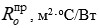 
1
1) қабырғалар (конструкция типі бойынша бөлек)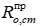 
1
2) терезелер мен балкон есіктері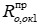 
1
3) витраждар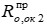 
1
4) шамдар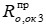 
1
5) баспалдақ-лифт тораптарының терезелері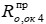 
1
6) сыртқы өтпелердің балкон есіктері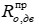 
1
7) кіру есіктері мен қақпалары (бөлек)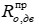 
1
8) жабындар (біріктірілген)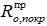 
1
9) шатыр жабындары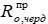 
1
10) "жылы" шатырлардың аражабындары (баламалы)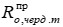 
1
11) техникалық жерасты үстіндегі немесе жылытылмайтын жертөле үстіндегі жабындарды (баламалы)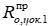 
1
12) өту жолдарының үстіндегі немесе Шығанақ терезелерінің астындағы жабындарды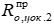 
1
13) жердегі қабырғалар мен едендерді топырақпен (бөлек)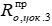 
№ р/с
Көрсеткіш
Өлшем белгісі және бірлігі
Нормаланатын мәні
Есептік жобалық мәні
1
2
3
4
5
1
Ғимараттың жылу беруінің жалпы коэффициенті
Kобщ, Вт/(м2∙С)
2
Ауа алмасудың үлестік нормасы кезінде жылыту кезеңі ішінде ғимараттың ауа алмасуының орташа еселігі
пв, ч-1
3
Ғимараттағы үлестік тұрмыстық жылу бөлу
qбыт, Вт/м2
4
Жобаланатын ғимарат үшін жылу энергиясының тарифтік бағасы
Степл, тг./кВт ч
5
Құрылыс ауданындағы жылыту жабдығының және жылу желісіне қосылудың үлестік бағасы
Сот, тг./(кВт ч/год)
6
Энергия бірлігін үнемдеуден үлестік пайда
Wпр, тг./(кВт∙ч/год)
№р/с
Көрсеткіш
Көрсеткіш белгісі және өлшем бірлігі
Нормаланатын мәні
Есептік жобалық мәні
1
2
3
4
5
1
Ғимараттың меншікті жылу қорғау сипаттамасы
kоб, Вт/(м3оС)
2
Ғимараттың шекті желдету сипаттамасы
kвент, Вт/(м3оС)
3
Ғимараттың тұрмыстық жылу шығарындыларының нақты сипаттамасы
kбыт, Вт/(м3оС)
4
Күн радиациясынан ғимаратқа жылу кірудің нақты сипаттамасы
kрад, Вт/(м3оС)
р/с№
Көрсеткіш
Көрсеткіш белгісі және өлшем бірлігі
Көрсеткіштің нормативтік мәні
1
2
3
4
1
Жылытуды автоматты реттеу тиімділігінің коэффициенті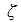 
2
Жылытуға арналған пәтер бойынша жылу энергиясын есепке алу болған кезде тұрғын үйлердің жылу тұтынуының төмендеуін ескеретін коэффициент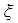 
3
Рекуператор тиімділігінің коэффициенті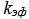 
4
Жылу шығынынан асып кеткен кезеңде жылу түсімдерін пайдаланудың төмендеуін ескеретін коэффициент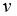 
5
Жылыту жүйесінің қосымша жылу жоғалуын есепке алу коэффициенті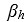 
№р/с
Көрсеткіш
Көрсеткіш белгісі және өлшем бірлігі
Көрсеткіштің нормативтік мәні
1
2
3
4
1
Жылыту кезеңінде ғимаратты жылытуға және желдетуге арналған жылу энергиясы шығысының есептік үлестік сипаттамасы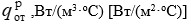 
2
Жылыту кезеңінде ғимаратты жылытуға және желдетуге жылу энергиясы шығынының нормаланатын үлестік сипаттамасы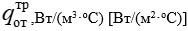 
3
Энергетикалық тиімділік класы
4
Ғимарат жобасы жылу қорғаудың нормативтік талаптарына сәйкес келе ме
Ғимараттың энергия тиімділігі сыныбы
Ғимараттың энергия тиімділігі сыныбы
Жүгінген тұлға
Нысан
Объектінің мекенжайы
Салынған жылы
Түрі, қабаттылығы
Жалпы ауданы, м2
Жылытылатын ауданы, м2
Энергия тиімділігі сыныптары
Берілген энергия тиімділігі сыныбы
Өте жоғары А++
А+
А
Жоғары В+
В
Қалыпты С+
С
С-
Төмендетілген D
Төмен E
Объектінің нормативтік жылу тұтынуы*, Гкал
Объектінің нақты жылу тұтынуы, Гкал
* ҚР ҚН сәйкес ғимараттың осы түрі үшін жылу тұтыну бойынша нормативтік талаптар белгіленген 2.04-04-2011 ғимараттардың жылуын қорғау
* ҚР ҚН сәйкес ғимараттың осы түрі үшін жылу тұтыну бойынша нормативтік талаптар белгіленген 2.04-04-2011 ғимараттардың жылуын қорғау
№р/с
Көрсеткіш
Мәні
Өлшем бірлігі
Шамасы
1
2
3
4
5
1
Жылыту кезеңінде ғимаратты жылытуға және желдетуге жылу энергиясының үлестік шығысы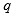 
кВтч / (м3 жыл)
2
Жылыту кезеңінде ғимаратты жылытуға және желдетуге жылу энергиясының шығысы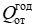 
кВтч/(м2жыл)
3
Жылыту кезеңінде ғимараттың жалпы жылу шығыны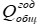 
кВтч / (жыл)Энергия аудитін жүргізу қағидаларына 3-қосымша
р/с№
Ғимараттың атауы / мақсатыя
Пайдалануға берілген жылы / тозу %
Жалпы көрсеткіштер
Жалпы көрсеткіштер
Жалпы көрсеткіштер
Жалпы көрсеткіштер
Жалпы көрсеткіштер
Жалпы көрсеткіштер
Жалпы көрсеткіштер
Жалпы көрсеткіштер
Меншікті жылыту сипаттамасы, Вт/м3°С
Меншікті жылыту сипаттамасы, Вт/м3°С
р/с№
Ғимараттың атауы / мақсатыя
Пайдалануға берілген жылы / тозу %
Жылытылатын ауданы, м2
Периметрі, м
Биіктігі, м
Ішкі температура, °С
Келтірілген жылу беру кедергісі, м2°с / Вт 1
Келтірілген жылу беру кедергісі, м2°с / Вт 1
Келтірілген жылу беру кедергісі, м2°с / Вт 1
Келтірілген жылу беру кедергісі, м2°с / Вт 1
Нақты (есептік)2
Нормативтік 3
р/с№
Ғимараттың атауы / мақсатыя
Пайдалануға берілген жылы / тозу %
Жылытылатын ауданы, м2
Периметрі, м
Биіктігі, м
Ішкі температура, °С
Қабырғалар
Еден
Жабыны
Терезе
Нақты (есептік)2
Нормативтік 3
1
2
3
4
5
6
7
8
9
10
11
12
13
1
2
Жылу энергиясын тұтынуды есепке алу жүйелерінің деректеріне сәйкес жылу энергиясының жиынтық жылдық шығысы, Гкал / жыл
Жылу энергиясын тұтынуды есепке алу жүйелерінің деректеріне сәйкес жылу энергиясының жиынтық жылдық шығысы, Гкал / жыл
Үлестік жылыту сипаттамасының нақты (есептік) мәнінің нормативтен ауытқуы, %4
Жылытуға және желдетуге
Ыстық сумен жабдықтау жүйесіне
Үлестік жылыту сипаттамасының нақты (есептік) мәнінің нормативтен ауытқуы, %4
14
15
16Энергия аудитін жүргізу
қағидаларына 4-қосымша
р/с №
Бағалау өлшемшарттары
Бар жағдайдың сипаттамасы
Қызметті бағалау (өте жақсы / Жақсы, Қанағаттанарлық, жоқ)
1.
ISO 50001 - 2012 халықаралық стандартына сәйкес энергетикалық менеджмент жүйесін енгізу
2.
Энергия үнемдеу және энергия тиімділігін арттыру саласындағы бекітілген іс-шаралар жоспарының немесе энергия аудитін жүргізгенге дейін ерікті негізінде кәсіпорынмен әзірленген энергия үнемдеу бағдарламасының бар болуы
3.
Энергия үнемдеу және энергия тиімділігін арттыру саласындағы іс-шаралар жоспарының орындалуын бағалау
4.
Энергетикалық ресурстарды есепке алу және бақылау аспаптарымен жарақтандырылуы, энергия тұтынуды есепке алу автоматтандырылған жүйесінің бар болуы
5.
Энергия тиімділігі саласындағы іс-шараларды іске асыру мәселелері бойынша материалдық көтермелеу (сыйлықақы беру) және материалдық емес жүйесінің болуы.Қазақстан Республикасы
Инвестициялар және даму
министрінің өзгерістер мен
толықтырулар енгізілетін кейбір
бұйрықтарының тізбесіне
4-қосымшаҚазақстан Республикасы
Инвестициялар және даму
министрінің өзгерістер мен
толықтырулар енгізілетін кейбір
бұйрықтарының тізбесіне
5-қосымшаҚазақстан Республикасы
Инвестициялар және даму
министрінің 2015 жылғы
30 қарашадағы № 1129
бұйрығымен бекітілгенЭнергия үнемдеу және энергия
тиімділігін арттыру жөніндегі
қорытындыға талдау жүргізу
қағидаларына қосымшаНысан
Кіріспе бөлім:
Кіріспе бөлім:
Кіріспе бөлім:
Кіріспе бөлім:
Жүгінген тұлға, энергия-аудиторлық ұйымның, жасалған шарттың нөмірі және энергия аудиті объектісі (өндірістік қызметтің сипаттамасы және технологиялық процестің сипаттауы) туралы деректердің болуын талдау
Иә / Жоқ (өндірістік қызметтің сипаттамасы және технологиялық процестің сипаттамасы)
Иә / Жоқ (өндірістік қызметтің сипаттамасы және технологиялық процестің сипаттамасы)
Иә / Жоқ (өндірістік қызметтің сипаттамасы және технологиялық процестің сипаттамасы)
Негізгі бөлім:
Негізгі бөлім:
Негізгі бөлім:
Негізгі бөлім:
1. Жүгінуші тұлғаның энергетикалық ресурстарды тұтыну бойынша ақпаратты талдау.
1. Жүгінуші тұлғаның энергетикалық ресурстарды тұтыну бойынша ақпаратты талдау.
1. Жүгінуші тұлғаның энергетикалық ресурстарды тұтыну бойынша ақпаратты талдау.
2. Өнім бірлігіне шаққандағы энергетикалық ресурстардың үлес шығысын айқындау бойынша, электрмен жабдықтау, жылумен жабдықтау, ауамен жабдықтау, сумен жабдықтау жүйелері бойынша, үйлер, құрылыстар және ғимараттар бойынша ақпаратты талдау
2. Өнім бірлігіне шаққандағы энергетикалық ресурстардың үлес шығысын айқындау бойынша, электрмен жабдықтау, жылумен жабдықтау, ауамен жабдықтау, сумен жабдықтау жүйелері бойынша, үйлер, құрылыстар және ғимараттар бойынша ақпаратты талдау
2. Өнім бірлігіне шаққандағы энергетикалық ресурстардың үлес шығысын айқындау бойынша, электрмен жабдықтау, жылумен жабдықтау, ауамен жабдықтау, сумен жабдықтау жүйелері бойынша, үйлер, құрылыстар және ғимараттар бойынша ақпаратты талдау
3. Өнеркәсіптік кәсіпорындар үшін есептік ақпаратты талдау.
3. Өнеркәсіптік кәсіпорындар үшін есептік ақпаратты талдау.
3. Өнеркәсіптік кәсіпорындар үшін есептік ақпаратты талдау.
4 Үйлер, құрылыстар, ғимараттар үшін есептік ақпаратты талдау.
4 Үйлер, құрылыстар, ғимараттар үшін есептік ақпаратты талдау.
4 Үйлер, құрылыстар, ғимараттар үшін есептік ақпаратты талдау.
5. Үйлер, құрылыстар, ғимараттары бар өнеркәсіптік кәсіпорындар үшін есептік ақпаратты талдау.
5. Үйлер, құрылыстар, ғимараттары бар өнеркәсіптік кәсіпорындар үшін есептік ақпаратты талдау.
5. Үйлер, құрылыстар, ғимараттары бар өнеркәсіптік кәсіпорындар үшін есептік ақпаратты талдау.
Қорытынды бөлім:
Қорытынды бөлім:
Қорытынды бөлім:
Қорытынды бөлім:
1. Объектінің энергия үнемдеу және энергия тиімділігін арттыру, оның ішінде өнім бірлігіне шаққандағы энергетикалық ресурстарды тұтынудың төмендеуіне ықпалдасатын және (немесе) үйлердің, құрылыстардың, ғимараттардың ауданына шаққанда энергетикалық ресурстардың төмендеуі бойынша ұсынылатын іс-шаралардың тиімділігін және оларды орындау мерзімдері және оларды орындау мерзімдерін талдау және бағалау.
1. Объектінің энергия үнемдеу және энергия тиімділігін арттыру, оның ішінде өнім бірлігіне шаққандағы энергетикалық ресурстарды тұтынудың төмендеуіне ықпалдасатын және (немесе) үйлердің, құрылыстардың, ғимараттардың ауданына шаққанда энергетикалық ресурстардың төмендеуі бойынша ұсынылатын іс-шаралардың тиімділігін және оларды орындау мерзімдері және оларды орындау мерзімдерін талдау және бағалау.
 Иә / Жоқ
 Иә / Жоқ
2. Жүгінуші тұлғаның (тапсырыс берушінің) энергия үнемдеу және энергия тиімділігін арттыру саласындағы қызметінің жалпы бағалауына талдау.
2. Жүгінуші тұлғаның (тапсырыс берушінің) энергия үнемдеу және энергия тиімділігін арттыру саласындағы қызметінің жалпы бағалауына талдау.
3. Жүгінуші тұлғаның энергия үнемдеу және энергия тиімділігін арттыру саласындағы қызметінің жалпы бағалауына талдау.
3. Жүгінуші тұлғаның энергия үнемдеу және энергия тиімділігін арттыру саласындағы қызметінің жалпы бағалауына талдау.
4. Объектінің энергия үнемдеуінің заттай және пайыздық көріністе ықтимал әлеуетінің есебіне талдау.
4. Объектінің энергия үнемдеуінің заттай және пайыздық көріністе ықтимал әлеуетінің есебіне талдау.
Иә / Жоқ
Иә / ЖоқҚазақстан Республикасы
Инвестициялар және даму
министрінің өзгерістер мен
толықтырулар енгізілетін кейбір
бұйрықтарының тізбесіне
6-қосымшаЭнергия тиімділігі картасын
қалыптастыру және жүргізу,
жобаларды энергия тиімділігі
картасына іріктеу және енгізу
қағидаларына
1-қосымша 
№
Өтініш берушінің атауы
Байланыс деректері
Жобаның атауы
Іс-шаралар тізімі
Орындаушының атауы
Инвестиция көлемі (мың теңге)
Қаржыландыру көзі
Энергетикалық ресурстарды заттай түрде жылдық үнемдеу
Энергетикалық ресурстарды заттай түрде жылдық үнемдеу
Энергетикалық ресурстарды ақшалай түрде жылдық үнемдеу (мың теңге)
Өтелу мерзімі, жыл
Аймақ
Жоба мәртебесі
№
Өтініш берушінің атауы
Байланыс деректері
Жобаның атауы
Іс-шаралар тізімі
Орындаушының атауы
Инвестиция көлемі (мың теңге)
Қаржыландыру көзі
еөлшем бірлігі
мәні
Энергетикалық ресурстарды ақшалай түрде жылдық үнемдеу (мың теңге)
Өтелу мерзімі, жыл
Аймақ
Жоба мәртебесі
1.
2.
Жобаның жалпы құны
1.
2.
Жобаның жалпы құныҚазақстан Республикасы
Инвестициялар және даму
министрінің өзгерістер мен
толықтырулар енгізілетін кейбір
бұйрықтарының тізбесіне
7-қосымшаЭнергия тиімділігі картасын
қалыптастыру және жүргізу,
жобаларды энергия тиімділігі
картасына іріктеу және
3-қосымша 
Меншікті Қаражат
мың теңге
Бюджет Қаражаты
мың теңге
Қажетті қаражат
мың теңге
Өзге қаражат
мың теңге